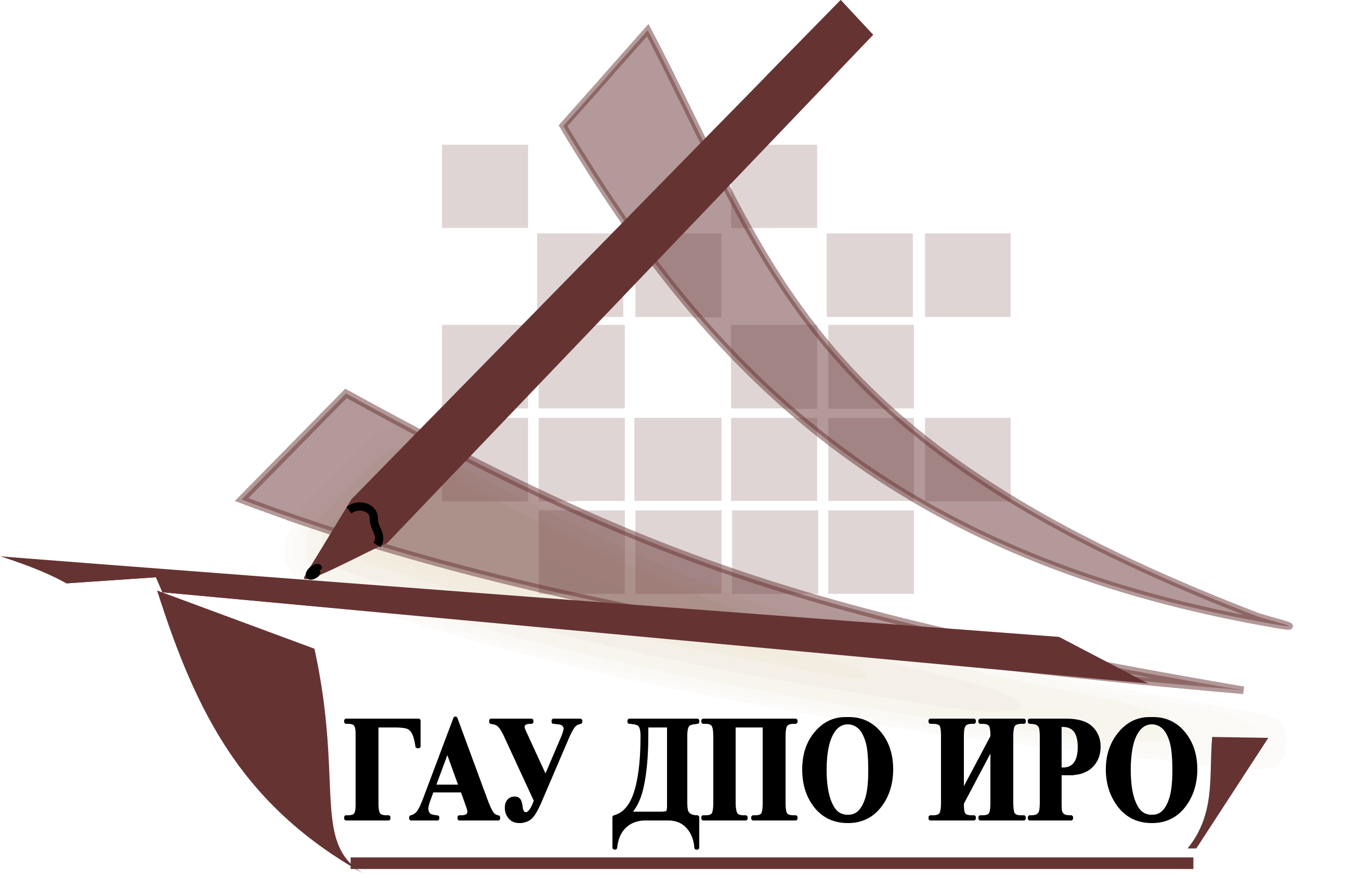 МИНИСТЕРСТВО ОБРАЗОВАНИЯ ИРКУТСКОЙ ОБЛАСТИГосударственное автономное учреждениедополнительного профессионального образования Иркутской области«Институт развития образования Иркутской области»ГАУ ДПО ИРО                                                                                                               Утверждаю: Директор ГАУ ДПО ИРО_________И. Г. Дмитриев«17» апреля 2020 г.ОТЧЕТО РЕЗУЛЬТАТАХ САМООБСЛЕДОВАНИЯГосударственного автономного учреждения дополнительного профессионального образования Иркутской области «Институт развития образования Иркутской области» за 2019 годОтчет рассмотрен на заседании Совета по развитию институтаГАУ ДПО ИРО «17» апреля 2020 г.,Протокол заседания № 3Иркутск, 2020 г.Структура отчета по самообследованиюВведениеПроцедуру самообследования Государственного автономного учреждения дополнительного профессионального образования Иркутской области «Институт развития образования Иркутской области» (далее – «Институт») регулируют следующие нормативные документы:– Федеральный закон «Об образовании в Российской Федерации» № 273-ФЗ от 29.12.2012 г. (п. 3, 13 ст. 28, п. 3 части 2 ст. 29);– постановление Правительства Российской Федерации от 10.07.2013 г. № 582 «Об утверждении Правил размещения на официальном сайте образовательной организации в информационно-телекоммуникационной сети “Интернет”» и обновления информации об образовательной организации» (с изменениями и дополнениями от 20 октября 2015 г., 7 августа 2017 г.);– Приказ Федеральной службы по надзору в сфере образования и науки от 29.05.2014 № 785 «Об утверждении требований к структуре официального сайта образовательной организации в информационно-телекоммуникационной сети “Интернет” и формату представления на нем информации», ст. 29 Федерального закона от 29.12.2012 г. № 273-ФЗ «Об образовании в Российской Федерации» и пунктом 3 Правил размещения на официальном сайте образовательной организации в информационно-телекоммуникационной сети «Интернет» и обновления информации об образовательной организации, утвержденных постановлением Правительства Российской Федерации от 10.07.2013 г. № 582;– Приказ Министерства образования и науки Российской Федерации от 14 июня 2013 г. № 462 «Об утверждении Порядка проведения самообследования образовательной организацией (пункты 3 и 8)» (с изменениями и дополнениями от 14 декабря 2017 г.);– Приказ Минобрнауки от 10.12.2013 г. № 1324 «Об утверждении показателей деятельности организации, подлежащей самообследованию»;– Приказ ГАУ ДПО ИРО от  11.02.2020 г. № 11 «Об утверждении порядка проведения самообследования».Образовательные организации должны ежегодно проводить самообследование, представлять отчет о самообследовании учредителю не позднее 20 апреля года, следующего за отчетным, и размещать информацию на официальном сайте и в информационно-телекоммуникационных сетях. Отчет составляется по состоянию на 1 апреля текущего года.Цель самообследования – выявление и анализ состояния деятельности организации на основе показателей, установленных федеральным органом исполнительной власти, для своевременного принятия управленческих решений; обеспечение доступности и открытости информации о состоянии развития организации.Задачи самообследования:– выявление положительных и отрицательных тенденций в образовательной деятельности;– получение объективной информации о состоянии научно-методической деятельности;– получение объективной информации о системе управления организацией;– установление причин возникновения проблем и поиск путей их устранения.В процессе самообследования проводится оценка: образовательной деятельности; научно-методической деятельности; качества кадровой, учебно-методической, материально-технической базы; системы управления организацией; функционирования внутренней системы оценки качества образования.Процедура самообследования включает в себя следующие этапы: планирование и подготовка работ по самообследованию; организация и проведение самообследования; обобщение полученных результатов и на их основе формирование отчета; рассмотрение отчета Советом по развитию Института.В соответствии с целями и задачами самообследование выполняет ряд функций: оценочная функция – выявление соответствия оцениваемых параметров нормативным параметрам и требованиям; диагностическая функция – выявление причин возникновения отклонений состояния объекта изучения и оценивания от нормативных параметров, по которым осуществляется его оценка (самооценка); прогностическая функция – выявление последствий отклонений для самого оцениваемого объекта и тех, с которыми он вступает во взаимодействие.Методика самообследования предполагает использование целого комплекса разнообразных методов, которые целесообразно разделить на две группы: пассивные (наблюдение, количественный и качественный анализ продуктов деятельности и т. п.); активные (анкетирование, собеседование, тестирование).В соответствии с приказом ГАУ ДПО ИРО от 11.02.2020 г. № 11 «Об утверждении порядка проведения самообследования» была определена комиссия, составлен график проведения самообследования и распределены обязанности.1. Нормативное и организационно-правовоеобеспечение деятельности Института       Полное наименование учреждения в соответствии с Распоряжением министерства образования Иркутской области от 27.08.2015 г. № 728-мр и записи, внесенной в ЕГРЮЛ, о переименовании: Государственное автономное учреждение дополнительного профессионального образования Иркутской области «Институт развития образования Иркутской области».       Учредителем ГАУ ДПО ИРО (далее – ИРО) является министерство образования Иркутской области. Учреждение является юридическим лицом, действующим на основании:– Устава, согласованного с Министерством имущественных отношений Иркутской области № 1391/и от 15.10.2015 г., утвержденного Распоряжением министерства образования Иркутской области за № 848-мр от 19.10.2015 г.; – Свидетельства о государственной регистрации юридического лица, серия 38№002393046 от 16 января 2017 года;– Свидетельства о постановке на учет Российской организации в налоговом органе по месту ее нахождения на территории Российской Федерации, серия 38№ 0037700453 от 16.01.2007 г.;– Лицензии (бессрочно) на осуществление образовательной деятельности, серия 38Л01 № 0002972, регистрационный номер 8627 от 04.12.2015 г.       Местонахождение (юридический и фактический адрес) Института: 664023, Иркутская область, ул. Лыткина, д. 75 «А», второе административное здание находится по адресу: 664007, Иркутская область, г. Иркутск, ул. Красноказачья, 10 «а».       Режим и график работы ИРО определен правилами внутреннего распорядка и Трудовым Кодексом РФ.       В Институте единый контактный телефонный номер: 500-904.E-mail: info@iro38.ru. Официальный сайт ИРО: https: iro38.ru.       В соответствии с Уставом Института от 19 октября 2015 г. и с последующими изменениями в Уставе целью деятельности Института является:удовлетворение потребностей работников образования Иркутской области в повышении квалификации, профессиональной переподготовке и стажировке; организация и проведение повышения квалификации, профессиональной переподготовки и стажировки специалистов предприятий (объединений), организаций и учреждений, государственных служащих, высвобождаемых работников, незанятого населения и безработных специалистов; организация и осуществление научно-методической деятельности;организация и проведение оценочных процедур в рамках региональной оценки качества образования;распространение опыта инновационной деятельности института, в том числе организация стажировок на уровне РФ;создание, маркетинг инновационных продуктов по основной деятельности института;персонифицированное сопровождение инновационного развития образовательных систем;внедрение дистанционных технологий и электронного образования в образовательное пространство Иркутской области;тьюторское сопровождение развития образовательных систем.    Предметом деятельности Института является образовательная деятельность по реализации дополнительных профессиональных программ (программ повышения квалификации, программ профессиональной переподготовки), дополнительных общеобразовательных программ. 	В соответствии с Уставом Института для достижения целей, как и в прошлый отчетный период, Институтом осуществляются основные и иные виды деятельности: образовательная деятельность; научно-методическая деятельность; экспертно-аналитическая деятельность; информационно-технологическая деятельность; издательско-полиграфическая деятельность; инновационная деятельность.        В результате самообследования выявлено, что деятельность Института осуществляется на основании разработанных положений, программ, порядков, инструкций (регламентов), регламентирующих деятельность Института в целом, в том числе отдельных структурных подразделений. Большая часть положений продолжает действовать в период самообследования, как и в предыдущие годы. Вместе с тем подготовлен и утвержден ряд новых положений (Приложение 1).      Реализация комплекса задач обеспечена оптимальным планированием функционирования и развития Института, отраженным в локальных нормативно-правовых документах, разработанных на среднесрочную перспективу и текущий период.	На основании постановления Правительства РФ от 17 мая 2017 года № 575 «О внесении изменений в пункт 3 Правил размещения на официальном сайте образовательной организации в информационно-телекоммуникационной сети «Интернет» и обновления информации об образовательной организации» разработано и утверждено в новой редакции Положение об официальном сайте ИРО.	В целях обеспечения информационной безопасности Института и приведения данной сферы деятельности Института в соответствие с ФЗ от 27.06.2006 г. № 152-ФЗ «О персональных данных» разработаны в 2019 году 16 локальных актов.      Во исполнение требований постановления Правительства РФ от 1 ноября 2012 года № 1119 «Об утверждении требований к защите персональных данных при обработке в информационных системах персональных данных», Приказа ФСБ России от 10 июля 2014 года № 378 «об утверждении состава и содержания организационных и технических мер по обеспечению безопасности персональных данных при обработке в информационных системах персональных данных с использованием средств криптографической защиты информации, необходимых для выполнения установленных Правительством РФ требований к защите персональных данных для каждого уровня защищенности», Приказа ФСТЭК от 18 февраля 2013 года № 21 «Об утверждении Состава и содержания организационных и технических мер по обеспечению безопасности персональных данных при обработке в информационных системах персональных данных» Институтом утверждены следующие локальные акты:– «Инструкция по обеспечению информационной безопасности сотрудника ГАУ ДПО ИРО»;– «Инструкция по защите технических средств, входящих в состав информационной системы персональных данных ГАУ ДПО ИРО»;– «Инструкция по устранению причин и последствий инцидентов информационной безопасности в информационной системе персональных данных»;– «Инструкция по эксплуатации средств защиты информации в информационной системе персональных данных»;– «Руководство администратора безопасности информационной системы персональных данных»;– «Руководство пользователя информационной системы персональных данных».      В целях совершенствования документационного обеспечения посредством системы делопроизводства в Институте и требований к оформлению организационно-распорядительных документов в соответствии с системой государственных стандартов ГОСТ Р 7.0.97-2016 в Институте разработан и утвержден пакет документов по делопроизводству.	      На основании распоряжения министерства образования Иркутской области от 27 декабря 2017 года № 759-мпр «Об утверждении государственного задания для ГАУ ДПО ИРО» на 2019 год и на плановый период 2020 и 2021 гг.  Институту утверждены 2 государственные услуги и 3 государственные работы.        Государственным заданием на оказание государственной услуги «Реализация дополнительных профессиональных программ повышения квалификации» установлен показатель качества – план: 450 150 человеко-часов. Государственная услуга «Реализация дополнительных профессиональных программ профессиональной переподготовки» – план: 37 500 человеко-часов. Дополнительные профессиональные программы повышения квалификации и профессиональной переподготовки реализовывались в соответствии с согласованным планом-графиком образовательных услуг на 2019 г. Выполнение государственного задания по государственным услугам составляет 100 %.       К государственным работам относятся:- техническое сопровождение и эксплуатация информационных систем и компонентов информационно-телекоммуникационной инфраструктуры. Содержание государственной работы: сопровождение регионального сегмента АИС «Контингент Государственная услуга» –  не менее 1972 организаций;- осуществление работ по обеспечению требований информационной безопасности. Содержание государственной работы: модернизация и технологическое сопровождение АИС («Аттестация педагогических работников», «Процедура проведения экспертизы конкурсных материалов»); - организация проведения общезначимых мероприятий в сфере образования, науки и молодежной политики. Содержание государственной работы: информационно-методическое сопровождение проектов. Письмом министерства образования Иркутской области «О выполнении государственного задания» определен перечень обязательных мероприятий при достижении целевых показателей государственного задания 2019 года в количестве 336 единиц. Все работы выполнены в полном объеме и надлежащем качестве.       Результативность и эффективность действующей системы управления ИРО обеспечивается системой документооборота, распределением функций между заместителями директора, системой контроля и внутренних аудитов, коллегиальностью оценки полученных результатов и принятия решений. Оптимизация процессов управления по ряду направлений осуществляется на основе использования ИКТ, что позволяет использовать единую базу справочной и нормативной документации, оперативно обмениваться информацией и документами.       Вывод: По итогам самообследования установлено, что нормативное и организационно-правовое обеспечение деятельности Института обеспечивает эффективное функционирование всех структурных подразделений учреждения и Института в целом. Задача на 2020 г. – создание программы развития Института.2. Структура Института и система управления учреждением	Структура Института соответствует основным направлениям его деятельности. В Институте созданы структурные подразделения, обеспечивающие осуществление образовательной деятельности с учетом уровня, вида и направленности реализуемых образовательных программ и форм обучения. Структура учреждения утверждена директором Института и согласована с Учредителем (министерством образования Иркутской области). Цели и функции структурных подразделений Института определяются положениями, утвержденными директором Института.   	В соответствии с Федеральным законом от 29.12.2012 № ФЗ-273 «Об образовании в РФ» и Уставом ИРО управление Институтом строится на принципах единоначалия и коллегиальности. Возглавляет ИРО директор, который в соответствии с Уставом назначается учредителем. Директор в рамках своих полномочий назначает на должность заместителей директора и главного бухгалтера.        Одной из ключевых задач системы управления Институтом является установление и поддержание эффективных коммуникаций с общественностью. Работа ведется по трем направлениям: медиапланирование, информационное сопровождение и мониторинг.	       Реализация компетенций образовательной организации в установленной сфере деятельности (статья 28 Федерального закона «Об образовании в РФ») обеспечивается рациональным делегированием полномочий должностным лицам (заместителям руководителя, руководителям структурных подразделений) и действующим в ИРО органам управления. В определенной степени можно сказать, что успех ИРО в реализации поставленных целей и задач, в выполнении государственного задания, реализации ряда инновационных проектов и программ, формировании позитивного общественного мнения, в том числе и за пределами региона, обеспечивается слаженностью работы управленческой команды и всего коллектива.       В ИРО созданы следующие формы самоуправления:1. Собрание трудового коллектива – коллегиальный орган.2. Коллегиальные органы: Совет трудового коллектива; Общее собрание работников Института; Педагогический Совет; Совет по развитию Института; Координационный совет по качеству; Наблюдательный Совет.       Общее собрание трудового коллектива полномочно решать вопросы, связанные с принятием Устава, внесением в него изменений, обсуждать и подписывать коллективный договор, решать вопросы по рассмотрению трудовых споров. Совет трудового коллектива осуществляет свою деятельность в течение года между общими собраниями трудового коллектива.       Все остальные выборные коллегиальные органы управления ИРО действуют в рамках законодательства РФ в сфере образования на основании Устава учреждения и в соответствии с Положениями. Деятельность советов носит государственно-общественный характер и позволяет учитывать общественное мнение при планировании и реализации образовательной деятельности учреждения.       Система управления ИРО обладает признаками гибкости и адаптивности. Реализация новых задач (как ответ на вызовы времени), намеченных планов требует соответствующей организации, совершенствования и упорядочения самой системы управления Институтом и его организационной структуры. В связи с этим в начале 2019 г. приказом ИРО утверждена новая организационная структура Института, в которую входят:1. Центр непрерывного повышения профессионально мастерства, включающий в себя кафедру современных предметных методик и технологий; кафедру этнорегионального образования; кафедру экономики и управления; кафедру педагогики и психологии; учебную часть; центр комплексной оценки персонала.2. Центр государственной политики в сфере образования, включающий в себя центр развития общего образования; центр развития дополнительного образования; центр цифровизации образования; информационно-библиотечный центр; редакционно-издательский центр; центр развития воспитания; центр развития инклюзивного образования; центр развития образовательных практик; центр управления проектами; информационно-аналитический центр.3. Центр оценки качества образования, включающий в себя региональный центр обработки информации и мониторинга; центр образовательной статистики и аналитики и центр по связям с общественностью. 4. Структурные подразделения: отдел бухгалтерско-экономического обеспечения, отдел правового и кадрового обеспечения, административно-хозяйственное управление, в которое входят центр программно-технического обеспечения, центр организационно-технического обеспечения, типография, музей.       Организационная структура управления нацелена также на установление взаимосвязей между структурными подразделениями, распределение между ними прав и ответственности. В месте с тем практика работы структурных подразделений по отдельным направлениям и результаты опроса сотрудников свидетельствуют о недостаточном использовании потенциала межструктурного взаимодействия. Особо ярко это просматривается в образовательной и научно-методической работе. На 2020 г. намечено развитие межструктурного взаимодействия – одного из ключевых направлений системы управления.       Внутренняя оценка эффективности деятельности учреждения по итогам календарного года проводилась на заседании Совета по развитию института 12.01.2020 в форме публичного отчета всех структурных подразделений Института.       Оптимизация процессов управления в ИРО осуществляется на основе использования информационно-коммуникационных технологий. К локальным вычислительным сетям подключены все персональные компьютеры сотрудников, компьютерные классы, учебные аудитории. Использование локальных сетей дает возможность централизованного администрирования и мониторинга компьютеров, доступ к сети «Интернет» и к системам электронной почты с рабочих машин сотрудников, а также возможность совместно использовать периферийные устройства (принтеры и т. д.), подключенные к другим компьютерам, возможность оперативного обмена документами, создания и использования единой базы данных справочной информации и нормативной документации. Вывод: 1. Самообследование показало, что все коллегиальные органы за отчетный период работали в соответствии с планами. Принятые решения на заседаниях советов и собраниях выполнялись полностью, что подтверждено протоколами заседаний.2.  Организационная структура управления ИРО отражает цели и задачи Института, определяемые Уставом.3. Задача на 2020 год – развитие межструктурного взаимодействия.3. Кадровое обеспечение деятельности Института      В данном разделе представлен анализ деятельности Института, проведенный с учетом следующих показателей:1.8 Численность/удельный вес численности педагогических работников, имеющих ученые степени и (или) ученые звания, в общей численности педагогических работников образовательной организации.1.9 Численность/удельный вес численности педагогических работников, прошедших за отчетный период повышение квалификации или профессиональную переподготовку, в общей численности научно-педагогических работников.1.10 Численность/удельный вес численности педагогических работников, которым по результатам аттестации присвоена квалификационная категория, в общей численности педагогических работников, в том числе:1.10.1 – высшая; 1.10.2 – первая.1.11 Средний возраст штатных научно-педагогических работников организации дополнительного профессионального образования.       Важным условием выполнения государственного задания в 2019 г. является кадровое обеспечение деятельности Института.       В целях определения и дифференциации видов работ преподавателя, основания для заключения гражданско-правовых договоров с преподавателями и обеспечения единства требований к оказанию образовательных услуг разработано и утверждено Положение о планировании и учете рабочего времени профессорско-преподавательского состава (протокол заседания УМК № 9 от 17.12.19 г., приказ № 106/1 от 18.12.19 г.), форма индивидуального плана преподавателя.       Согласно штатному расписанию, утвержденному 1 апреля 2019 г., численность – 223,5 штатных единиц: директор – 1; заместителей директора – 3; главный бухгалтер – 1; педагогического состава – 105,50 ед. (из них ППС – 40,5 ед., старших методистов и методистов – 65 ед.); руководителей структурных подразделений – 36 ед.; учебно-вспомогательного персонала – 10,5 ед.; специалистов и служащих – 40,5 ед.; научных работников – 1; обслуживающего персонала – 25 ед. Таблица 1Кадровый состав ИРО       Анализируя представленную в таблице информацию, можно констатировать, что в 2019 году кадровый состав педагогических работников Института увеличился.По показателю 1.8: численность/удельный вес численности педагогических работников, имеющих ученые степени и (или) ученые звания, в общей численности научно-педагогических работников образовательной организации – 36/27,3 % По показателю 1.9: численность/удельный вес численности педагогических работников, прошедших за отчетный период повышение квалификации или профессиональную переподготовку, в общей численности педагогических работников – из 27/35,5 %, что составляет 15,5 % от общего количества работников Института, 15 чел. – руководителей; 8 чел. – ППС (от общего количества штатных ППС – 47 %); 19 чел. – старших методистов, методистов, (от общего количества методистов, старших методистов – 32,2 %); В 2019 г. организовано внутрифирменное обучение. Количество обученных – 32 чел. (18 %).По показателю 1.10: в штатном расписании Института предусмотрены должности, по которым проводится аттестация на I и высшую квалификационную категорию. В 2019 г. I квалификационная категория установлена 1 чел., высшая квалификационная категория установлена 2 чел. В январе 2020 г. высшая квалификационная категория установлена 3 чел., I квалификационная категория установлена 1 чел., таким образом всего в Институте имеют высшую квалификационную категорию и I квалификационную категорию 12 педагогических работников. В 2019 году 8 чел. успешно прошли аттестацию на соответствие занимаемой должности: 1 старший преподаватель, 2 старших методиста, 5 методистов. По показателю 1.11 на данный отчетный период средний возраст педагогических работников организации дополнительного профессионального образования – 46 лет.      Одна из ключевых задач Института – обеспечение продуктивности, эффективности, результативности деятельности каждого сотрудника. В рамках реализации данной задачи разработано 27 внутренних локальных нормативных актов, в обсуждении которых приняли участи более 50 % сотрудников ИРО.        В Институте реализовывался план по внутрифирменному обучению, в рамках которого проведено 2 семинара по теме «Организация видео-конференц-связи с помощью Skype for Bisness». В семинарах приняли участие 32 сотрудника ИРО. Увеличилось количество курсов с использованием дистанционных образовательных технологий на 11 % по сравнению с 2018 г. За 2019 г. 48 сотрудников Института получили документ о повышении квалификации или о профессиональной переподготовке, из них 3 сотрудника Института прошли повышение квалификации по программе повышения квалификации для председателей и членов региональных предметных комиссий по проверке ОГЭ, ЕГЭ.Вывод: 1. Организационная структура и состав кадров Института оказывает большое влияние на эффективность всего трудового процесса. 2. Формирование и учет состава и структуры кадров Института позволяет определить возможности кадрового состава и эффективно использовать его. 3. Эффективное использование кадрового потенциала организации заключается в научно обоснованной программе мероприятий по формированию системы кадрового обеспечения, которая в свою очередь способствует совершенствованию состава и структуры кадров путем их более продуктивного отбора, обучения, переподготовки, а также мотивирования на достижение заданных целей. 4. Качество кадрового потенциала организации соответствует требованиям, предъявляемым к организациям дополнительного профессионального образования, и обеспечивает достаточно высокий уровень реализации дополнительных профессиональных программ.4. Образовательная деятельность ИнститутаОбразовательная деятельность Института представлена в соответствии со следующими показателями:Численность/удельный вес численности слушателей, обучившихся по дополнительным профессиональным программам повышения квалификации, в общей численности слушателей, прошедших обучение в образовательной организации.Численность/удельный вес численности слушателей, обучившихся по дополнительным профессиональным программам профессиональной переподготовки, в общей численности слушателей, прошедших обучение в образовательной организации.Численность/удельный вес численности слушателей, направленных на обучение службами занятости, в общей численности слушателей, прошедших обучение в образовательной организации за отчетный период.Количество реализуемых дополнительных профессиональных программ, в том числе:программ повышения квалификации;программ профессиональной переподготовки.Количество разработанных дополнительных профессиональных программ за отчетный период:программ повышения квалификации;программ профессиональной переподготовки.Удельный вес дополнительных профессиональных программ по приоритетным направлениям развития науки, техники и технологий в общем количестве реализуемых дополнительных профессиональных программ.Удельный вес дополнительных профессиональных программ, прошедших профессионально-общественную аккредитацию, в общем количестве реализуемых дополнительных профессиональных программ.1.12. Результативность выполнения образовательной организацией государственного задания в части реализации дополнительных профессиональных программ.Образовательная деятельность по повышению уровня профессионального мастерства педагогических работников в процессе освоения программ дополнительного профессионального образования и программ краткосрочных обучающих мероприятий (семинаров, вебинаров, мастер-классов, активностей профессиональных ассоциаций, обмена опытом и лучшими практиками и т. п.), в том числе с использованием дистанционных образовательных технологий осуществлялась в соответствии с государственным заданием ИРО на 2019 г. (Распоряжение министерства образования Иркутской области № 817-мр от 27.12.2018 г.) и реализацией ведомственной целевой программы Иркутской области «Развитие системы повышения квалификации и профессиональной переподготовки работников образования Иркутской области» на 2014–2020 гг.Ведущие направления образовательной деятельности ИРО за отчетный период:1. Опытная эксплуатация автоматизированной информационной системы «Управление образовательной деятельностью в организации ДПО».2. Развитие локальной нормативной базы ИРО по образовательной деятельности: дополнение пакета локальных нормативных актов о порядке применения электронного обучения и дистанционных образовательных технологий при реализации образовательных программ, регламента эксплуатации системы дистанционного обучения как подсистемы электронной информационно-образовательной среды и регламента по организации и проведению образовательного процесса в ИРО; внесение корректирующих действий в положение о планировании и учете рабочего времени профессорско-преподавательского состава.3. Работа по повышению качества дополнительных профессиональных программ: приведение всех дополнительных профессиональных программ в соответствие с требованиями Профессиональных стандартов; разработка новых дополнительных профессиональных программ.4. Разработка модели включения стажировок в дополнительные профессиональные программы, механизма реализации индивидуальных форм повышения квалификации. 5. Совершенствование механизма планирования образовательной деятельности на основе ежегодного исследования по выявлению требований к услугам ДПО и определению образовательных потребностей педагогических и руководящих работников образовательных организаций Иркутской области.Образовательная деятельность организовывалась руководителями структурных подразделений (кафедры, центры, лаборатории) в соответствии с планом-графиком образовательных услуг ИРО. Для информирования муниципальных образований на сайте Института ежегодно размещается текущий план-график образовательных услуг. Структурные подразделения, реализующие образовательную деятельность, отправляют на e-mail вызов, который содержит тематику ДПП, сроки проведения, категории слушателей, необходимый перечень документов и т. д. Слушатели удаленно регистрируются на мероприятия через автоматизированную информационную систему, в результате автоматический сбор данных способствует оперативному формированию отчетных документов по реализации мероприятий.По итогам 2019 г. структурными подразделениями ИРО было реализовано 140 дополнительных профессиональных программ (Приложение 2).Из них: 132 программы повышения квалификации, в том числе в объеме от 16 до 72 ч. – 73 программы; 72 и выше – 59 программ, а также 8 программ профессиональной переподготовки, в том числе в объеме от 250 до 500 ч. – 7 программ; от 500 ч. и выше – 1 программа.В ИРО работает система дистанционного обучения на платформе Moodle (https://distant.iro38.ru/), в которой реализуются ДПП по всем направлениям В отчетный период велась работа по повышению качества ДПП в соответствии с требованиями Профессиональных стандартов. Разработаны и реализованы ДПП в рамках региональных проектов «Учитель будущего», «Современная школа», «Цифровая образовательная среда», «Успех каждого ребенка» (Приложение 3). В 2019 г. разработаны ДПП ПП «Педагогика и методика дополнительного образования детей и взрослых» (252 ч.), «Менеджмент и экономика образования. Школа молодого руководителя» (300 ч.), «Основы профессиональной деятельности педагога-психолога» (300 ч.). Завершена реализация ДПП ПП «Организация образовательного процесса в современной школе» объемом 300 ч. На данную программу в 2017 г. были зачислены студенты высших учебных заведений по проекту «Крутой учитель».Всего в 2019 г. прошли обучение по дополнительным профессиональным программам 11 962 слушателя.Результаты выполнения государственного задания ИРО за 2019 г.:в части 1 по оказанию государственной услуги раздела 1 «Реализация дополнительных профессиональных программ повышения квалификации» было запланировано на 2019 г. 490 200 человеко-часов. Фактическое значение составляет 513 674 человеко-часов, что на 4,8 % больше планового значения, но не превышает 5 % допустимого отклонения от установленных показателей объема государственной услуги. в части 1 оказания государственной услуги раздела 2 «Реализация дополнительных профессиональных программ профессиональной переподготовки» было запланировано на 2019 г. 37 500 человеко-часов. Фактическое значение составляет 37 740 человеко-часов, что на 0,6 % больше планового значения, но не превышает 5 % допустимого отклонения от установленных показателей объема государственной услуги. В 2019 г. на внебюджетной основе прошли обучение по дополнительным профессиональным программам 2 216 слушателей, из них 1 942 человека – на курсах повышения квалификации и 274 слушателя завершили профессиональную переподготовку.ИРО реализует ДПП ПК и ПП или их части с применением ДОТ во всех предусмотренных законодательством Российской Федерации формах получения образования и формах обучения или при их сочетании, при проведении различных видов учебных занятий, практик, организации самостоятельной работы слушателей, индивидуальных и групповых консультаций, других форм работы, промежуточной и итоговой аттестации обучающихся. Целью применения ДОТ при реализации программ в ИРО является повышение качества образования, предоставление возможности освоения программ непосредственно по месту жительства слушателей или его временного пребывания (нахождения), а также предоставление условий для обучения с учетом состояния здоровья слушателей, обучения по индивидуальному учебному плану.Вариативность реализуемых ИРО ДПП обеспечивалась возможностью выбора в любом сочетании различных форм обучения, в том числе с использованием дистанционных образовательных технологий; ежегодным обновлением содержания реализуемых ДПП с учётом развития современного образования и тенденций. По сравнению с 2017 г. на 62 % увеличилось количество дополнительных профессиональных программ, реализуемых на основе применения дистанционных образовательных технологий. В 2017 г. количество программ с использованием ДОТ составило 58, 2018 г. – 84, 2019 г. – 94. Обеспечена возможность повышения квалификации педагогических работников, в том числе на основе использования современных цифровых технологий, формирования и участия в профессиональных ассоциациях, программах обмена опытом и лучшими практиками, привлечения работодателей к дополнительному профессиональному образованию педагогических работников, в том числе в форме стажировок.Профессорско-преподавательским составом ИРО за 2019 г. проведено более 250 научно-практических и научно-методических мероприятий по приоритетным направлениям развития системы образования, в которых приняли участие около 20 135 педагогических и руководящих работников Иркутской области, из них 19 327 участников мероприятий – на бюджетной основе, 808 человека – участники мероприятий на внебюджетной основе.	Для более эффективной организации учебного процесса в соответствии с современными тенденциями развития образования ИРО активно сотрудничает с 9 издательствами, выпускающими учебную и учебно-методическую литературу. Сотрудничество осуществляется на основании подписанных соглашений о сотрудничестве в области обеспечения работников образования информацией об учебно-методической литературе, договоров о сотрудничестве с целью информационно-методического обеспечения педагогической деятельности работников образования ИРО. От издательств было получено в 2019 г. 4040 экземпляра, из них: учебников – 605, УМЛ – 1429; издательства «Русское слово» – 108 экземпляров, издательства «Просвещение» – 247 экземпляров, издательства «Национальное образование» – 98 экземпляров, издательства «Легион» –104 экземпляра, издательства «Интеллект-центр» – 6 экземпляров, издательства «Экзамен» – 623 экземпляра, корпорации «Российский учебник» – 9 экземпляров, издательства «Бином» – 811 экземпляров.По показателю 1.1: численность слушателей, обучившихся по дополнительным профессиональным программам повышения квалификации в ИРО, – 11 566 человек. Удельный вес численности слушателей, обучившихся по дополнительным профессиональным программам повышения квалификации, в общей численности слушателей, прошедших обучение, – 96,7 %. По показателю 1.2: численность слушателей, обучившихся по дополнительным профессиональным программам профессиональной переподготовки в ИРО, – 396 человек. Удельный вес численности слушателей, обучившихся по дополнительным профессиональным программам профессиональной переподготовки, в общей численности слушателей, прошедших обучение, – 3,3%.По показателю 1.3: численность слушателей, направленных на обучение службами занятости, в общей численности слушателей, прошедших обучение, – 1 человек. Удельный вес численности слушателей – 0,008 %.По показателю 1.4: количество реализуемых дополнительных профессиональных программ – 140, в том числе:a.	программ повышения квалификации – 132;b.	программ профессиональной переподготовки – 8.По показателю 1.5: количество разработанных дополнительных профессиональных программ за отчетный период – 70:a.	программ повышения квалификации – 66;b.	программ профессиональной переподготовки – 4.По показателю 1.6: удельный вес дополнительных профессиональных программ по приоритетным направлениям развития науки, техники и технологий в общем количестве реализуемых дополнительных профессиональных программ – 65/42,7%.По показателю 1.7:  в отчетный период удельный вес дополнительных профессиональных программ, прошедших профессионально-общественную аккредитацию, в общем количестве реализуемых дополнительных профессиональных программ – 0. По показателю 1.12:  результативность выполнения образовательной организацией государственного задания в части реализации дополнительных профессиональных программ – 100 %.Вывод: 1. В целом отмечается стабильность показателей образовательной деятельности ИРО. 2. ИРО в полном объеме и в установленные сроки выполнил государственное задание по образовательной деятельности. 3. Опросы респондентов свидетельствуют о высоком уровне удовлетворенности слушателей дополнительными профессиональными программами, что позволяет говорить об актуальности и востребованности образовательных программ.Задачи на 2020 год:– организовать четкое взаимодействие с потребителями услуг по формированию ДПП ПК (разработка новых ДПП с учетом профессиональных дефицитов); – создать четкий механизм функционирования персонифицированной модели повышения квалификации/переподготовки не только на уровне финансирования педагогических и руководящих работников в целях ПК, но и в рамках создания индивидуальной образовательной траектории; – активное использование дистанционных технологий в реализации ДПП.5. Внутренняя система оценки качества образовательных услугСистема менеджмента качества (далее – СМК) Института развивается и функционирует в соответствии с требованиями новых стандартов ISO 9001:2015, ISO 19011:2018. СМК основана на процессном и проектном подходах, ведется управление рисками. Система документирована, разработаны и успешно используются автоматизированные информационные системы для эффективного использования процессов и документации СМК в управлении Институтом. В 2019 г. проходил 10 международный надзорный аудит.В институте внедрено риск-ориентированное управление процессами, что необходимо для достижения результативности системы менеджмента качества. Концепция риск-ориентированного управления включает в себя выполнение корректирующих действий, улучшений, направленных на исключение потенциальных несоответствий, которые возникают, и принятие мер по предотвращению их повторения, соответствующих последствиям несоответствия. Создана система управления знаниями. Внедрена АИС «Система управления улучшениями деятельностью организации SMARTENTERPRISE».	Институт является официальным представителем сертификационных органов DQS (Германия) и CRO CERT (Хорватия).В качестве метода получения информации об удовлетворенности потребителя (слушателей) оказанной услугой ИРО использует внутреннюю систему анкетирования (Blankform). Уровень удовлетворенности потребителей определяется путем сбора и анализа отзывов и пожеланий потребителей, а также путем проведения претензионной работы по ним. При проведении мониторинга удовлетворенности потребителей ИРО ориентирован на следующие показатели: условия обучения – аудитория (комфорт, освещение и т. д.), обеспечение учебного процесса (раздаточный материал, бумага, ручки, вода и т. д.); содержание обучения – соответствие содержания объявленной программе, качество изложения, информационные материалы; методы учебной работы – наличие активных методов обучения, формирующих мотивацию к учебной работе; методы контроля – наличие адекватных и объективных способов проверки уровня усвоения слушателем содержания обучения. 	По результатам сбора и оценки удовлетворенности потребителей реализацией дополнительных профессиональных программ профессиональной переподготовки и повышения квалификации можно сделать следующие выводы.	Доля потребителей, удовлетворенных реализацией ИРО дополнительных профессиональных программ повышения квалификации на 2019 год, составила:	Таким образом, средний показатель удовлетворенности реализацией ИРО дополнительных профессиональных программ повышения квалификации составил 99,54 %.	Доля потребителей, удовлетворенных реализацией ИРО дополнительных профессиональных программ профессиональной переподготовки на 2019 год, составила:	Средний показатель удовлетворенности реализацией дополнительных профессиональных программ профессиональной переподготовки составил 99,45 %.	Итоговое значение среднего показателя удовлетворенности потребителей реализацией ИРО дополнительных профессиональных программ в 2019 году составило 99,50 %.	Вывод:       Внутренняя оценка качества: является составляющей научно-методического, организационно-технологического и информационно-аналитического сопровождения образовательной деятельности.6. Научно-методическая деятельность ИнститутаСамообследование научно-методической деятельности ИРО было проведено по утвержденным показателям:По показателю 2.1. Количество цитирований в индексируемой системе цитирования Web of Science в расчете на 100 научно-педагогических работников – не предусмотрено.По показателю 2.2. Количество цитирований в индексируемой системе цитирования Scopus в расчете на 100 научно-педагогических работников – не предусмотрено.По показателю 2.3. Количество цитирований в РИНЦ в расчете на 100 научно-педагогических работников – 16 ед.По показателю 2.4. Количество статей в научной периодике, индексируемой в системе цитирования Web of Science, в расчете на 100 научно-педагогических работников – не предусмотрено.По показателю 2.5. Количество статей в научной периодике, индексируемой в системе цитирования Scopus, в расчете на 100 научно-педагогических работников – не предусмотрено По показателю 2.6. Количество публикаций в РИНЦ в расчете на 100 научно-педагогических работников – 8 единиц.По показателю 2.7. Общий набор НИОКР – не предусмотрено.По показателю 2.8. Объем НИОКР в расчете на одного научно-педагогического работника – не предусмотрено.По показателю 2.9. Удельный вес доходов от НИОКР в общих доходах образовательных организаций – не предусмотрено.По показателю 2.10. Удельный вес НИОКР, выполненных собственными силами (без привлечения соисполнителей), в общих доходах образовательной организации – не предусмотрено.По показателю 2.11. Количество подготовленных печатных учебных изданий (включая учебники и учебные пособия), методических и периодических изданий, количество изданных за отчетный период – 32 ед., в сравнении с предыдущим годом увеличение на 62 %. В 2019 г. подготовлено к изданию и издано 32 новых издания: 1 парциальная программа по бурятскому языку для дошкольных учреждений Иркутской области; 16 сборников методических рекомендаций; 8 сборников материалов семинаров и конференций; 7 сборников инструктивно-методических материалов по разным тематикам. Сохраняется большой объем издаваемой литературы за счет печати дополнительных тиражей методических изданий, востребованных в образовательных организациях области. За истекший период в научных журналах и сборниках НПК опубликовано 60 статей сотрудников; опубликовано 6 статей в реферируемых журналах и сборниках (научно-практический журнал «Педагогический ИМИДЖ»; в сборниках: «Проблемы теории и практики современной психологии: Материалы XVIII Всероссийской научно-практической конференции с международным участием»; в сборнике «Междисциплинарные ресурсы экономической психологии в формировании этнорегиональной идентичности и позитивного образа малой родины: Материалы Всероссийской научно-практической конференции с международным участием», в журнале «Педагогический ИМИДЖ: от идеи к практике»).По показателю 2.12. Количество проведенных международных и всероссийских (межрегиональных) научных семинаров и конференций – 18 ед., в сравнении с предыдущим годом увеличено на 2 %. В отчетный период приняли активное участие в проведении: Региональной конференция «От национальной стратегии действий в интересах детей к Десятилетию детства», Межрегиональная НПК «Обеспечение качества образования и успешной социализации обучающихся с ОВЗ», Межрегиональной НПК «Повышение качества образования в образовательных организациях для обучающихся с ОВЗ: управление, воспитательные и образовательные технологии», III межрегиональной НПК «Создание специальных условий образования для обучающихся с ОВЗ в образовательном пространстве: результаты, опыт, перспективы», Всероссийском семинаре «Эффективные практики реализации ФГОС и адаптированных образовательных программ основного общего образования для детей с ОВЗ», Межрегиональном научно-практическом семинаре «Проблемы организации воспитательной работы с детьми, имеющими ограниченные возможности здоровья, в современных условиях» , II межрегиональной НПК «Создание специальных условий образования обучающихся с ОВЗ в образовательном пространстве: результаты, опыт, перспективы» и т. д.По показателю 2.13. Количество подготовленных научных и научно-педагогических кадров высшей квалификации за отчетный период: за отчетный период 1 сотрудник защитил кандидатскую диссертацию.По показателю 2.14. Численность/удельный вес численности научно-педагогических работников без ученой степени – до 30 лет, кандидатов наук – до 35 лет, докторов наук – до 40 лет, в общей численности научно-педагогических работников – 33 человека, что составляет 33 %.По показателю 2.15. Число научных журналов, в том числе электронных, издаваемых образовательной организацией, – 1 ед. (научно-практический журнал «Педагогический ИМИДЖ», в соответствии с распоряжением Минобрнауки России от 28 декабря 2018 г. № 90-р.)            Порядок организации и проведения научно-методической деятельности в Институте регламентируется распоряжением министерства образования Иркутской области № 817-мр от 27.12.2018 г. «Об утверждении государственного задания для ГАУ ДПО ИРО» на 2019 г. и на плановый период 2020 и 2021 гг. по направлениям в рамках выполнения государственной работы «Организация проведения общезначимых мероприятий в сфере образования, науки и молодежной политики». Вывод:        1.По показателям 2.1-2.9, в сравнении с прошлым годом, отмечено повышение качества проводимых мероприятий, что объясняется обновлением содержания, более четким планированием по направлениям государственной работы «Выполнение общественно значимых мероприятий».        2. В показателе 2.10 сохраняется стабильность, объем работы выполняется собственными силами. Результаты научно-методической деятельности Института за отчетный период послужили основой для разработки новых направлений в рамках выполнения государственной работы «Выполнение общественно значимых мероприятий» на 2019 г.       3. За рассматриваемый период времени получили дальнейшее развитие инновационные направления деятельности института. ИРО участвовал в реализации мероприятий государственной программы развития образования, федеральных и региональных проектах (программах), реализовывал и разрабатывал новые внутриинститутские проекты, в т. ч. во взаимодействии с образовательными организациями.        4. Отмечается высокий организационно-содержательный уровень проведения научно-практических конференций. Продолжился системный выпуск научно-практического журнала «Педагогический ИМИДЖ» и образовательного, культурно-просветительского журнала «Педагогический ИМИДЖ: от идеи к практике», создание редакционных проектов.        5. Высокий профессиональный уровень сотрудников института позволяет им выступать в качестве экспертов (рецензентов) продуктов профессиональной деятельности педагогических работников – научно-методических материалов.        6. Важным ресурсом развития научно-исследовательской и инновационной деятельности института в 2019 г. стали действенные механизмы сетевого взаимодействия инновационных площадок в рамках системы дополнительного профессионального образования руководящих и педагогических работников.Задачи на 2020 год:       1. Разработка механизма реализации персонифицированной модели повышения квалификации на основе диагностики.       2. Определение научных интересов преподавателей в соответствии с направлениями работы Института и планирование выпуска научно-методических пособий и рекомендаций на основе запросов Института и потребителей.       3. Корпоративное обучение профессорско-преподавательского состава Института.7. Финансово-экономическая деятельность ИнститутаДанный раздел отражает специфику финансово-экономической деятельности Института по следующим показателям:3.1. Доходы образовательной организации по всем видам финансового обеспечения (деятельности).3.2. Доходы образовательной организации по всем видам финансового обеспечения (деятельности) в расчете на одного научно-педагогического работника.3.3. Доходы образовательной организации из средств от приносящей доход деятельности в расчете на одного научно-педагогического работника.По показателю 3.1 доходы образовательной организации по всем видам финансового обеспечения (деятельности), тыс. руб. за исследуемый период составили – 191 981 330,00 (таблица 1).Таблица 1Доходы образовательной организации по видам финансового обеспеченияОбъем субсидий на выполнение государственного задания, финансирование субсидий на цели, не связанные с финансовым обеспечением выполнения государственного задания, уменьшились на 6 546 627,50 тыс. руб. Доходы от платных услуг и приносящей доход деятельности увеличились на 2 536 609,00 тыс. рублей (за счет платных образовательных услуг).По показателю 3.2 доходы образовательной организации по всем видам финансового обеспечения (деятельности) в расчете на одного научно-педагогического работника – 2 064,3 тыс. рублей (уменьшение на 4 010,018 тыс. руб.).Показатель 3.3. Доходы образовательной организации из средств от приносящей доход деятельности в расчете на одного научно-педагогического работника составили 218,2 тыс. рублей (увеличение на 2 536,609 тыс. руб.).:Выводы:– по показателю 3.1 (доходы образовательной организации по всем видам финансового обеспечения (деятельности) за исследуемый период наблюдается уменьшение по сравнению с предыдущим отчетным периодом на 4 010 018,50 тыс. руб.;– по показателю 3.2 (доходы образовательной организации по всем видам финансового обеспечения (деятельности) в расчете на одного научно-педагогического работника) наблюдается уменьшение на 4 010,018 тыс. руб. по сравнению с предыдущим отчетным периодом;– по показателю 3.3 (доходы образовательной организации из средств от приносящей доход деятельности в расчете на одного научно-педагогического работника) также наблюдается увеличение на 2 536,609 тыс. руб.8. ИнфраструктураМатериально-техническое обеспечение деятельности ИнститутаВ данном разделе представлен анализ деятельности Института по следующим показателям:4.1. Общая площадь помещений, в которых осуществляется образовательная деятельность, в расчете на одного слушателя, в том числе:4.1.1. Имеющихся у образовательной организации на праве собственности.4.1.2. Закрепленных за образовательной организацией на праве оперативного управления.4.1.3. Предоставленных образовательной организации в аренду, безвозмездное пользование.4.2. Количество экземпляров печатных учебных изданий (включая учебники и учебные пособия) из общего количества единиц хранения библиотечного фонда, состоящих на учете, в расчете на одного слушателя.4.3. Количество электронных учебных изданий (включая учебники и учебные пособия).4.4. Численность / удельный вес численности слушателей, проживающих в общежитиях, в общей численности слушателей, нуждающихся в общежитиях.Основное (учебно-административное) здание Института расположено по адресу: г. Иркутск, ул. Лыткина, 75а. Второе структурное подразделение расположено по адресу: г. Иркутск, ул. Красноказачья, 10а. Площадей, находящихся в оперативном управлении учреждения, – 6 007,3 м2. Из них:– учебные площади – 1 933,4 кв. м (32,2 %);– учебно-вспомогательные – 2 303,7 кв. м (38,3 %);– площади под общественное питание – 412,5 кв. м (6,9 %);– подсобные помещения – 1 770,2 кв. м (29,5 %).Показатель 4.1: общая площадь помещений, в которых осуществляется образовательная деятельность, составляет 2 303,7 кв. м.Показатель 4.1.1: площадей, имеющихся в образовательной организации на праве собственности, нет.Показатель 4.1.2: площадей, находящихся в оперативном управлении учреждения, – 6 007,3 кв. м.По показателю 4.1.3: площадей, предоставленных организации в аренду или безвозмездное пользование, нет.Здания и помещения для организации образовательной деятельности:1. ул. Лыткина, д. 75а, общей площадью 2 307,8 кв. м (Распоряжение администрации Иркутской области от 06.10.2006 г. № 503-ра);2. ул. Красноказачья, 10а, общей площадью 3 950,0 кв. м (Распоряжение Правительства Иркутской области от 31.12.2014 г. № 1063-рп.).В 2019 г. проведены работы по текущему ремонту помещений Института:в административном здании по адресу: г. Иркутск, ул. Красноказачья, 10а:ремонт помещений и оборудования учебных аудитории № 125, № 140, № 169, № 213, № 249, № 209;ремонт, оснащение оборудованием и оформление музея;оборудование территории и санитарно-гигиенической комнаты (с учетом доступной среды для инвалидов);устройство служебного санитарно-гигиенического помещения;в административном здании, расположенном по адресу: г. Иркутск, ул. Лыткина, д. 75а:ремонт освещения коридоров 1 и 2 этажа;оборудование территории (с учетом доступной среды для инвалидов).Общая сумма затрат на эти цели составила 4 950 000 руб.Выводы: имеющиеся в оперативном управлении площади позволяют вести обучение в две смены. Помещений, состояние которых достигло износа, нет. Учебный процесс обеспечен достаточным количеством аудиторий и вспомогательных помещений, необходимым инструментарием. В составе помещений имеется 18 учебных аудиторий (от 20 до 40 посадочных мест), обеспеченных интерактивным оборудованием, помещение директора, рабочие кабинеты сотрудников, медиатека с читальным залом, конференц-зал, актовый зал на 220 мест, зал совещания, помещение для проведения вебинаров. Все помещения имеют разрешительные документы соответствующих надзорных организаций (Роспотребнадзор, Госпожнадзор).       Кроме того, для проведения практической составляющей образовательного процесса используется ресурсное обеспечение (кадровое, материально-техническое) образовательных учреждений области, с которыми заключены соглашения.Материально-техническая база ИнститутаУчебно-административные здания расположены по адресу: г. Иркутск, ул. Лыткина, 75а; г. Иркутск, Красноказачья, 10а. Общая площадь занимаемого Институтом помещения в настоящее время составляет 6 007,3 кв. м. Транспортные средства – 7 ед., здания гаража и складские помещения – 449,3 кв. м, здания гаража состоят из 3 секций площадью 75,7 кв. м.В состав учебно-административного здания Института входят 18 учебных аудиторий, оборудованных интерактивными досками и проекторами, в том числе 6 компьютерных классов, имеется медиатека с читальным залом, актовый зал, зал совещаний, типография, редакционно-издательский отдел и столовая.На втором этаже здания имеется оборудованный конференц-зал на 50 посадочных мест для проведения массовых мероприятий. На базе Института действует конференц-зал и зал совещаний, позволяющий проводить вебинары и видеоконференции на высоком уровне. Ежегодно Институтом проводятся мероприятия, направленные на улучшение материально-технической базы, содержания и обслуживания помещений. ИРО располагает необходимыми материально-техническими условиями для современного и качественного проведения учебного процесса: 2 конференц-зала с аудиосистемами и системами автоматического наведения камер; 1 аудитория для проведения открытых лекций с автоматическим наведением на лектора; 2 переговорных комнаты для проведения вебинаров с камерой 360 градусов; 9 учебных аудиторий, оснащенных средствами мультимедиа и интерактивными досками; 6 компьютерных классов.       Оборудование учебных аудиторий поддерживается на современном уровне благодаря своевременному обновлению аппаратного и программного обеспечения. Используется только лицензионное программное обеспечение. Оба здания Института подключены к сети «Интернет», развернута беспроводная сеть Wi-Fi.       Дистанционное обучение может вестись с использованием стационарного оборудования актового зала института, 2 конфернц-залов, 2 вебинарных и 2 учебных аудиторий. Установлены информационные терминалы в холле 1 этажа и в коридоре 2 этажа здания, расположенного на ул. Красноказачья, 10а. Работа инфозоны здания на ул. Красноказачья, 10а, осуществляется при помощи информационных терминалов и широкоформатных телевизоров, установленных в коридорах.       В течение года Институтом проводилась работа по приобретению нового серверного оборудования, IP АТС. Закуплено 15 ноутбуков для мобильных рабочих мест и выездных мероприятий. Выполнен монтаж СКС в 140 кабинете (ул. Красноказачья, 10а), в связи со значительными изменениями в СКС был проведен аудит кросс-кабелей. Полный список учебного оборудования представлен в Приложении 3.Для улучшения процессов жизнедеятельности Института проведен ряд мероприятий: проведена модернизация системы видеонаблюдения в здании, расположенном на ул. Лыткина, 75а (замена камер модели D-Link DCS 2103 на купольные DSC 4622 с обзором 360 градусов в помещениях РЦОИ – № 114, № 115; смонтированы камеры в помещениях апелляции (каб. 138, 139); заменена камера перед входом в серверную на D-Link DCS-2103. Также добавлены 3 камеры в коридорах здания, расположенного по ул. Красноказачья, 10а; оптимизированы настройки серверов видеонаблюдения для снижения нагрузки на сетевой канал между зданиями);развернута и настроена новая IP АТС Yeastar S300. (расширен высоко доступный кластер за счет добавления нового сервера до 4 узлов, перенесены папки подразделений и общие файловые ресурсы в соответствии с фактическим расположением подразделений, установлен и настроен новый ИБП ippon в серверной (ул. Лыткина, 75а) для серверов ЕГЭ, произведены обслуживание и ремонт кондиционеров в обоих серверных, перенесена публикация ресурсов Института (ул. Красноказачья, 10а) через сервер Reverse Proxy, разработана система автоматической инвентаризации устройств в сети); проведено обновление ПО системы контроля и управления доступом Perco S-20. Аудит пользователей системы и выданных пропусков привлеченных сотрудников;выполнено обновление СЗИ Secret Net Studio до актуальной сертифицированной версии 8.5 для ГИС «ГИА» и «Контингент-Регион»;проведен внешний аудит государственной информационной системы «ГИА» по требованиям информационной безопасности в декабре 2019 г.;проведен внешний аудит государственной информационной системы «Контингент-Регион» по требованиям информационной безопасности в декабре 2019 г;в марте – апреле 2019 г. проведены мероприятия, позволяющие получить доступ к федеральной информационной системе «Федеральный реестр сведений о документах об образовании и(или) о квалификации, документах об обучении» (выделено рабочее место; назначено ответственное лицо; закуплено и введено в эксплуатацию необходимое ПО (Secret Net Studio, VipNet Client, VipNet CSP), а также ЭЦП; проведена настройка средств защиты информации; пройдены аттестационные мероприятия; пройдены мероприятия, необходимые для получения доступа к ФИС; лицу ответственному за передачу данных в ФИС, переданы методические материалы и ЭЦП, необходимые для работы в системе);в апреле – июне 2019 г. проведены контрольные мероприятия для внешнего аудита информационной системы «Бухгалтерия и кадры» по требованиям информационной безопасности и закуплен необходимый комплект ПО и лицензий для дальнейшего соответствия заданным требованиям информационной безопасности;Адаптированы инструкции по подключению в связи с обновлением портала «Госуслуги»;выполняется плановая модернизация компьютерной техники сотрудников, частичный перевод на быстрые диски SSD, осуществляется переход на Windows 10. По программному обеспечению (обновление и внедрение в работу пакета MS Office 2016/2019, обновление серверов, перевод на Windows Server 2016/2019);выполнено обновление сертификатов бухгалтерии / кадров / РИЦ для работы с АИС;в январе, сентябре 2019 г., в январе 2020 г. проведено внутрифирменное обучение по сервису видео-конференц-связи Skype for Business для вовлечения сотрудников в самостоятельную организацию и сопровождение вебинаров. Разработан и внедрен регламент проведения ВКС. Разработаны инструкции для Skype for Business;в марте 2020 г. в связи с переводом большей части мероприятий в дистант и резко возросшей нагрузкой на сервис ВКС провели внеочередное обучение по проведению ВКС по технологии MS Teams, которая позволяет проводить значительно большее количество мероприятий, до 20 одновременных вебинаров по 250 подключений в каждом;проведена инвентаризация оргтехники, учебного оборудования, мобильных устройств, оборудования рабочих мест с целью оптимизации использования данного оборудования.Мероприятия, направленные на улучшение условий труда, материальную поддержку и гарантии работникам Института       В 2019 г. Институт продолжил проводить мероприятия, направленные на улучшение условий труда сотрудников, социальную защищенность сотрудников. Источником средств, обеспечивающим финансирование данных мероприятий, являются средства, поступившие в Институт в рамках внебюджетной деятельности: проведение обучения по охране труда – 10,0 тыс. руб. обязательное социальное страхование работников – 181,4 тыс. руб. приобретение специальной одежды, обуви и других СИЗ – 48,0 тыс. руб. Общая стоимость внебюджетных средств, израсходованных на улучшение условий и приобретение путевок для работников, составила – 237,2 тыс. руб. В течение года обеспечивался питьевой режим для сотрудников и обучающихся: в основном здании на этажах размещены кулеры. Институтом было закуплено 19 890 литров питьевой воды на сумму 175,5тыс. руб.ЗаключениеОтчет отражает общие сведения об Институте, нормативном и организационно-правовом обеспечении деятельности Института, структуре Института и системе управления им, кадровом обеспечении деятельности Института, образовательной деятельности, внутренней системе оценки качества образовательных услуг, научно-методической деятельности, финансово-экономической деятельности, инфраструктуре Института. В результате самообследования выявлено, что деятельность Института в отчетный период проводилась в соответствии с требованиями, установленными законодательством Российской Федерации.В Институте в 2019 г. поддерживались и развивались условия для обеспечения современного качества образовательной деятельности, а также всех инновационных проектов. В учреждении сложилась практика проектно-целевого управления образовательным процессом и его обеспечением, разработана и совершенствуется система мер, способствующая достижению планируемых показателей работы (функционирования и развития). Данная форма управления обеспечила Институту конкурентоспособность. ИРО участвует в масштабных федеральных и региональных проектах: победитель международного конкурса «Лучшие товары и услуги – Гемма – 2019» – «Золотая медаль» за услугу Института «Внедрение риск-ориентированного подхода в сфере проектного управления; на Федеральном этапе конкурса «100 лучших товаров России», в номинации «Услуги населению», награжден почетным дипломом «Новинка» и «Лауреат» – награждена услуга «Система управления улучшениями деятельности организации SMARTENTERPRISE» 2019. Кадровый состав Института соответствует квалификационным характеристикам учреждения дополнительного профессионального образования. В результате самообследования установлено, что в Институте предусмотрено профессиональное развитие научно-педагогических работников через эффективное использование имеющихся в учреждении ресурсов и различные формы повышения квалификации.Образовательная деятельность реализуется с учетом лицензионных требований и условий осуществления данного вида деятельности. Перечень и содержание реализуемых дополнительных программ повышения квалификации и профессиональной переподготовки, а также их учебно-методическое, информационное и консалтинговое обеспечение соответствуют образовательным запросам работников образования Иркутской области, государственной и региональной политике в сфере образования и своевременно обновляются.Результаты проведенного Институтом самообследования могут являться основой для корректировки образовательных программ, рабочих программ, плана основных мероприятий Института на 2020 г. Перечень и содержание реализуемых ИРО дополнительных профессиональных программ повышения квалификации и профессиональной переподготовки, а также их учебно-методическое, информационное и консалтинговое обеспечение соответствуют образовательным запросам работников образования Иркутской области и государственной и региональной политике в сфере образования и своевременно обновляются.Анализ научно-методической деятельности Института за отчетный период выявил проблемы, которые необходимо обсуждать и запланировать мероприятия по изменению результатов в этом направлении. Очень активно развернута деятельность по реализации научно-прикладных проектов, рассматриваемых в качестве эффективной формы взаимодействия образовательных организаций и специалистов Института по современным направлениям развития образования, что подтверждается, с одной стороны, положительной динамикой количества научно-прикладных проектов, с другой стороны, увеличением доли педагогических площадок – участников этих проектов.Вместе с тем для Института остается актуальным внедрение новых механизмов и форм развития научного потенциала сотрудников Института, в т. ч. через увеличение количества и повышение качества публикаций сотрудников кафедр. Результаты самообследования позволяют констатировать, что материально-техническая база соответствует целям и задачам Института. Все учебные аудитории, кабинеты, лаборатории обеспечены необходимыми техническими средствами обучения, достаточным количеством компьютерной техники и используются по назначению в полной мере, что соответствует требованиям, определенным региональными стандартами образования. На сегодняшний день стоит вопрос эффективного использования ресурсов ИБЦ ИРО в образовательном процессе Института. В результате самообследования выявлено, что в целом деятельность Института в отчетный период проводилась системно, с учетом анализа информации, полученной в результате предыдущего самообследования. Анализ полученных результатов позволяет утверждать, что деятельность Института осуществляется в соответствии с требованиями, предъявляемыми к учреждениям дополнительного профессионального образования, и позволяет оценивать деятельность Института в отчетный период как стабильную, что свидетельствует о правильности и своевременности принятых управленческих решений. Задачи на 2020 г.:1. Профессиональное развитие научно-преподавательского состава через эффективное использование имеющихся в институте ЭОР, также через создание новых образовательных ресурсов дополнительных профессиональных программ (видеозанятия, электронные пособия). Для решения данной цели в 2020 г. обозначены задачи, которые необходимо решить для достижения соответствующих показателей развития:– внесение необходимых изменений в локальные акты, регламентирующие организацию и проведение мониторинговых процедур оценки качества образования;– внесение изменений в должностные инструкции научно-педагогических работников в соответствии с требованиями профессиональных стандартов;– разработка норм времени для новых видов работ, отражающих специфику деятельности профессорско-преподавательского состава и научных работников в рамках приоритетов программы развития; – продолжение работы по проведению проектных сессий для научно-педагогического персонала по решению наиболее сложных и актуальных проблем разработки и реализации дополнительных профессиональных программ, в том числе по подходам к разработке программ повышения квалификации для институциональных команд.2. Реализация программы развития Института на 2019–2024 гг.3. Развитие межструктурного взаимодействия при выполнении мероприятий.4. Планирование выпуска научно-методических пособий и рекомендаций на основе запросов Института и потребителей.5.  Реализация мероприятий по обеспечению доступности оказываемых образовательных услуг для лиц с ограниченными возможностями здоровья.Приложение 1Положения о персональных данных, разработанные и утвержденные в 2019 г.:	 Положение об обработке и защите персональных данных работников ГАУ ДПО ИРО.Положение об обработке и защите персональных данных слушателей ГАУ ДПО ИРО.Положение о политике в сфере информационной безопасности ГАУ ДПО ИРО.Требования по обеспечению информационной безопасности автоматизированных рабочих мест, подключенных или подключаемых к государственной информационной системе «Государственной итоговой аттестации» Иркутской области.Перечень защищаемых данных в ГИС «Бухгалтерия и кадры».Перечень разрешенного ПО в ГИС «Бухгалтерия и кадры».Правила обеспечения безопасности использования электронной подписи и средств электронной подписи. Перечень защищаемых данных в информационной системе персональных данных «Аттестация педагогических работников». Состав и содержание мер по обеспечению безопасности в информационной системе персональных данных «Аттестация педагогических работников». Перечень лиц, допущенных к обработке персональных данных в информационной системе персональных данных «Аттестация педагогических работников». Модель угроз безопасности персональных данных при их обработке в информационной системе персональных данных «Управление образовательной деятельностью в организации ДПО» Государственного автономного учреждения дополнительного профессионального образования Иркутской области «Институт развития образования Иркутской области».Перечень защищаемых данных в информационной системе персональных данных «Управление образовательной деятельностью в организации ДПО».Состав и содержание мер по обеспечению безопасности в информационной системе персональных данных «Управление образовательной деятельностью в организации ДПО».Технический паспорт государственной информационной системы «Комплектование и учет контингента образовательных организаций» Государственного автономного учреждения дополнительного профессионального образования Иркутской области «Институт развития образования Иркутской области».Положение по работе с персональными данными при проведении государственной (итоговой) аттестации.Перечень лиц, допущенных к обработке персональных данных в государственной информационной системе персональных данных «Государственная итоговая аттестация». Приложение 2Приложение 3 Полный список учебного оборудованияПриложение 4УтвержденыПриказом Министерства образованияи науки Российской Федерацииот 10 декабря 2013 г. N 1324Показатели ГАУ ДПО ИРО за 2019 год, подлежащие самообследованиюСтр.Введение3–41. Нормативное и организационно-правовое обеспечение деятельности Института……………………………………………………………………………4–72. Структура Института и система управления учреждением………………..7–93. Кадровое обеспечение деятельности Института……………………………9–124. Образовательная деятельность Института…………………………………..12–165. Внутренняя система оценки качества образовательных услуг……………..16–176. Научно-методическая деятельность Института……………………………..18–547. Финансово-экономическая деятельность Института……………………….54–568. Инфраструктура……………………………………………………………….56–609. Заключение…………………………………………………………………….61–6210. Приложение1. Положения, разработанные и утвержденные в 2019 г……63–6311. Приложение 2. Перечень ДПП..………………………………………….….64–8312. Приложение 3. Полный список учебного оборудования………...………...84–8713. Приложение 4. Показатели ГАУ ДПО ИРО за 2018 г………………….......88–91№ п/пНаименование должностейШтатные сотрудники, чел.Штатные сотрудники, чел.Внешние совместители, чел.Внешние совместители, чел.Штатные единицыШтатные единицы№ п/пНаименование должностей2018201920182019201820191.Руководящие должности (директор, заместитель директора, главный бухгалтер)550055в том числе с ученой степенью или ученым званием2200222.Профессорско-преподавательский состав171720144040,5в том числе с ученой степенью или ученым званием121220111718,453.Старшие методисты, методисты47590160,565в том числе с ученой степенью или ученым званием00000004.Руководители структурных подразделений3435003536в том числе с ученой степенью или ученым званием7800785.Научных работников001111в том числе с ученой степенью или ученым званием00110,50,56.Учебно-вспомогательный персонал6700610,57.Специалисты и служащие3532013540,5в том числе с ученой степенью или ученым званием1200128.ОбслуживающийПерсонал24190025,525ИТОГО1891742117208223,51. Полностью удовлетворены 88,95 %2. Удовлетворены частично10,59 %3. Не удовлетворены 0,46 %1. Полностью удовлетворены90,75 %2. Удовлетворены частично8,69 %3. Не удовлетворены0,55 %Мероприятия РезультатРеализация мероприятий (Дорожной карты) Концепции математического образования в Иркутской областиДля реализации Концепции проводятся различные мероприятия.Общесистемные мероприятия Ведется систематическая работа по разработке и апробации методических рекомендаций по составлению индивидуальных учебных планов (индивидуальных траекторий обучения) обучающихся на основе их интересов и с учетом различных подходов к формированию направлений содержания математического образования в базовых школах.Организованы разработка, апробация и внедрение новых элементов содержания математического образования по теме: «Математическая логика», «Теория множеств», «Теория вероятности» и др.Изучается опыт результативных практик, методик и технологий преподавания математики по работе с лицами с ограниченными возможностями здоровья и инвалидами.Организовано проведение ежегодных олимпиад для преподавателей в области математического образования (ФГБОУ ВО «ИГУ»)Организовано проведение конкурса профессионального мастерства для преподавателей в области математического образования в рамках проекта РАО «Кенгуру – математика для всех».Создана система олимпиад, математических игр для одаренных детей, направленных на развитие математической грамотности и математической культуры. Обучающиеся Иркутской области регулярно участвуют в школьном, муниципальном, региональном и федеральном этапах Всероссийской олимпиады школьников, участвуют в Олимпиаде Максвелла, Дельфийских играх, международном конкурсе «Кенгуру – математика для всех».Развивается система летних школ для учащихся, добившихся успехов в учебной деятельности по математике. Проводятся летние школы для одарённых детей и их педагогов, в том числе по математике.Проводится региональный конкурс инновационных образовательных проектов, программ, направленных, в том числе, на совершенствование математического образования (включая апробацию инновационных программ, экспериментальных учебников и учебных пособий) и внедрение их результатов в практику.       В 2019 г. проведены мероприятия: круглые столы для учителей области: «Проблемы реализации концепции математического профильного образования в Иркутской области»; «О реализации концепции профильного математического образования в Иркутской области» и др.; научно-методические семинары: «Современные технологии педагогического сопровождения математически одаренных учащихся», «Педагогические условия развития комбинаторно-логического мышления школьников на основе элективных курсов по математике», «Формы организации и содержание работы с математически одаренными учащимися» и др.; вебинары по проблеме «Научно-методическое сопровождение подготовки учителей математики к проведению ЕГЭ в соответствии с актуальными проблемами полученных результатов ЕГЭ в текущем году»; разработан и успешно реализуется проект «Академический десант», направленный на оказание адресной помощи учителям муниципальных образований области, чьи выпускники имеют проблемы при подготовке к ГИА; стажировки для учителей математики «Формирование функциональной грамотности как средство повышения качества образования. Обучено 72 человека; создана база видеолекций по математике и информатике для подготовки обучающихся и педагогов к ГИА; семинары для учителей математики (5 семинаров, 408 человек).       С октября 2015 г. Институт и Институт математики, экономики и информатики ФГБОУ ВО «ИГУ» в режиме эксперимента реализуют проект «Крутой учитель!», в рамках которого была организована системная подготовка будущих учителей математики для школ Иркутской области через разработку и реализацию дополнительных профессиональных программ, проведение стажировок студентов-слушателей на базе общеобразовательных организаций Иркутской области. В июне 2019 г. 18 выпускников ИГУ направлений подготовки: «Математика», «Прикладная математика и информатика», «Математическое обеспечение и администрирование информационных систем», «Прикладная информатика» –успешно защитили дипломы об освоении дополнительной профессиональной программы профессиональной переподготовки «Организация образовательного процесса в современной школе» (250 ч.) и получили право на ведение образовательной деятельности.        Дополнительные профессиональные программы повышения квалификации освоили более 300 учителей математики. Реализация Концепции преподавания русского языка и литературы в образовательных организациях       В рамках реализации Концепции в 2019 г. проводились мероприятия:для учителей русского языка в целях повышения квалификации – семинары на актуальные темы (в течение 2019 г. в них приняли участие 293 учителя русского языка и литературы). На базе Института были организованы встречи учителей русского языка и литературы с представителями разных издательств, авторами учебников, составителями контрольно-измерительных материалов:– повышение квалификации (514 учителей);– семинары, конференции по ключевым проблемам (337 человек);– Всероссийский очный конкурс чтецов «Сибирская муза» (130 обучающихся);– участие во Всероссийской НПК «Уроки сибирской литературы: исследование творчества поэтов и писателей Восточной Сибири» в рамках проекта-исследования «Литературная Сибириада: слово о поэтах и писателях-земляках» (200 человек).        Проводимая в целях формирования компетенций педагогических работников, необходимых для осуществления профессиональной деятельности в общеобразовательных организациях в соответствии с ФГОС основного и среднего общего образования, реализация дополнительной профессиональной программы «Крутой учитель» профессиональной переподготовки «Организация образовательного процесса в современной школе» (300 ч.) в 2019 г. была завершена. С октября 2015 г. Институт и Институт математики, экономики и информатики ФГБОУ ВО «ИГУ» в режиме эксперимента реализуют проект «Крутой учитель!», в рамках которого была организована системная подготовка будущих учителей русского языка для школ Иркутской области через разработку и реализацию дополнительных профессиональных программ, проведение стажировок студентов-слушателей на базе общеобразовательных организаций Иркутской области. Прошла защита дипломов студентов на базе ИРО. (18 человек) и выпускники получили право на ведение образовательной деятельности. .       В 19 образовательных организациях Иркутской области в 2019 году была завершена апробация программы «Литература Восточной Сибири»Проект «Служба школьной медиации»В рамках деятельности по направлению «Методическое сопровождение служб школьной медиации» проведены следующие мероприятия:1. Реализованы ДПП ПК «Медиативные технологии как ресурс профилактики суицидального поведения несовершеннолетних», 72 ч., «Проектирование службы школьной медиации в образовательной организации» (обучен 261 чел.).2. Создана Ассоциация служб школьной и социальной медиации в Иркутской области. В нее вошли 94 участника (образовательные организации) 3. Проведены обучающие семинары: семинар-практикум «Медиативные техники как ресурс разрешения конфликтов в ДОУ»; семинар-практикум «Профилактика профессионального выгорания педагогов» (http://iro38.ru/index.php/component/content/article/5260.html); вебинар «Сопровождение деятельности служб школьной медиации» для участников Ассоциации служб школьной и социальной медиации (34 точки подключения. 86 участников); стажировочная сессия в г. Шелехове «Служба школьной медиации в образовательной организации». 4. Проведено 27 консультаций для педагогов Иркутской области по вопросам организации служб школьной медиации в очном режиме. 5. Представлен опыт Иркутской области по теме «Система деятельности служб школьной медиации как ресурс профилактики социально-негативных явлений» на Международной НПК «Лучшие практики работы с Детством», организованной Московским государственным психолого-педагогическим университетом.В ходе самообследования выявлены следующие проблемы: отсутствие требований на региональном уровне к обязательному внедрению служб школьной медиации в каждой образовательной организации; «формальный» характер при создании служб школьной медиации; недостаточная заинтересованность руководителей муниципальных органов образования, образовательных организаций; отсутствие единых четких требований на уровне региона к созданию СШМПроект: «Правовая социализация участников образовательных отношений1. Организовано сопровождение деятельности региональных площадок, работающих в данном направлении.2. Проведено исследование по правовой компетентности педагогов.3. Разработаны и реализованы ДПП ПК «Социальная компетентность обучающихся: профилактика отклоняющегося поведения», обучение прошли 30 педагогов-психологов и социальных педагогов; ДПП ПК «Профилактика суицидов и суицидального поведения несовершеннолетних» (более 200 человек).4. Разработана, представлена на сайте ИРО в свободном доступе для всех педагогов Иркутской области лекция «Профилактика суицидов и суицидального поведения несовершеннолетних».5. Проведены мастер-класс по обучению «групп равных» при проектировании служб школьной медиации (https://iro38.ru/index.php?start=40); родительские собрания по проблеме детско-родительских конфликтов; Региональная научно-практическая конференция памяти Януша Корчака «Манифест гуманной педагогики» (175 педагогов из 2 МОУО)Проект «Этнокультурное образование»Этнокультурное образование в регионе реализуется, во-первых, через введение в учебный план специальных дисциплин этнокультурной направленности (таких, как «Родной язык» и «Литература»), во-вторых, через интеграцию этнокультурного компонента в содержание традиционных предметов (например, «История», «География», «Литература»), в-третьих, через внеучебную деятельность (работу кружков, фольклорных коллективов, музейную педагогику и т. д.).        За отчетный период разработаны, утверждены и реализованы дополнительные профессиональные программы повышения квалификации для учителей родного (нерусского) языка и литературы, учителей начальных классов, педагогов ДОУ, педагогов дополнительного образования, педагогов образовательных учреждений с этнокультурным компонентом; руководителей, работников методических служб:        1. «Современные образовательные технологии в обучении родного (нерусского) языка в условиях реализации ФГОС ОО».        2. «Формирование этнокультурной компетентности в условиях реализации ФГОС в образовательных организациях Иркутской области».         3. «Формирование УУД обучающихся в условиях поликультурной среды».       4. «Актуализация предметных знаний по родному языку».Количество учителей родного языка и литературы, прошедших курсовую подготовку, составляет 70 % (85 педагогов).По распоряжению министерства образования Иркутской области № 788мр от 5 ноября 2019 г. введено в общеобразовательные организации Иркутской области изучение бурятского языка и литературы по ранее разработанным и утвержденным примерным образовательным программам начального и основного общего образования по учебным предметам «Родной (бурятский) язык» и «Родная (бурятская) литература» для общеобразовательных организаций Иркутской области.Разработана и готовится к утверждению на РУМО парциальная программа по бурятскому языку для дошкольных учреждений Иркутской области.Разработаны задания и проведена экспертиза работ, выполненных в рамках ОГЭ по родному (бурятскому) языку.Разработаны диагностические задания и сделан методический анализ регионального исследования компетенций учителей родного (бурятского) языка и литературы.Разработаны олимпиадные задания и проведена экспертиза работ окружной олимпиады по бурятскому языку среди школьников 5–9 классов общеобразовательных организаций Усть-Ордынского Бурятского округа.Проведены мероприятия в целях сохранения и развития родных языков: семинары, мастер-классы, заочный конкурс сочинений для обучающихся 5–9 классов, мониторинг состояния изучения и развития языков народов России в Иркутской области и др.Проект «Защита прав детей в дошкольных образовательных организациях»       Данный проект призван обеспечить единообразие среди образовательных организаций по созданию консультативных пунктов, оказывающих психолого-педагогическую, диагностическую и консультативную помощь родителям (законным представителям) с детьми дошкольного возраста, не посещающими дошкольную образовательную организацию, с детьми с ОВЗ в дошкольных образовательных организациях Иркутской области.       Участники проекта:159 дошкольных образовательных организаций из 34 муниципальных органов управления образования Иркутской области.1. Проведены: региональный семинар «Деятельность дошкольных образовательных организаций по реализации регионального проекта «Поддержка семей, имеющих детей»; курсы повышения квалификации по ДПП ПК «Инновационная деятельность педагога в условиях ФГОС дошкольного образования»; в рамках БМСО панельная дискуссия по теме «Региональный проект “Поддержка семей, имеющих детей”».2. Созданы методические рекомендации по созданию консультационных центров (http://doshkol.vercont.ru/; https://firo.ranepa.ru); «Методические рекомендации по организации процесса оказания психолого-педагогической, методической и консультативной помощи родителям (законным представителям), а также гражданам, желающим принять на воспитание в свои семьи детей, оставшихся без попечения родителей»; методическое пособие «Родители – главные воспитатели своих детей (портфель методических рекомендаций в помощь молодым родителям)» по вопросам воспитания и развития детей, которые наиболее часто задают родители Издательская деятельность ИнститутаК важным направлениям организации редакционно-издательской деятельности ИРО в 2019 г. следует отнести:1. Выпуск научно-практического журнала «Педагогический ИМИДЖ». В 2019 г. ИРО продолжил издание рецензируемого научно-практического журнала «Педагогический ИМИДЖ», зарегистрированного в установленном порядке как средство массовой информации в Федеральной службе по надзору в сфере связи, информационных технологий и массовых коммуникаций (Роскомнадзор) (Регистрационный номер: ПИ № ФС 77–75867 от 30.05.2019), вошедшего в Перечень рецензируемых научных изданий, в которых должны быть опубликованы основные научные результаты диссертаций на соискание учёной степени кандидата наук, на соискание учёной степени доктора наук (группы научных специальностей: 13.00.00 – «Педагогические науки»; 19.00.00 – «Психологические науки»).ISSN печатной версии издания: 2409-5052. ISSN электронной версии издания: 2619-0044.Издание включено в систему «Российского индекса научного цитирования» (РИНЦ), размещено на платформах российских электронных библиотек eLIBRARY.RU и «КиберЛенинка», зарегистрировано в международной системе библиографических ссылок CrossRef (DOI журнала: 10.32343/2409-5052).Учредитель издания – ГАУ ДПО ИРО – является участником профессиональной «Ассоциации научных редакторов и издателей».Территория распространения журнала: Российская Федерация, зарубежные страны. Языки журнальных публикаций: русский, английский.Издание является ежеквартальным. Периодичность выхода журнала в 2019 г. была следующей: январь–март – № 1; апрель–июнь – № 2; июль–сентябрь – № 3; октябрь–декабрь – № 4. Среди журнальных рубрик «Общая педагогика», «История педагогики и образования», «Теория и методика обучения и воспитания», «Коррекционная педагогика», «Теория и методика физического воспитания», «Теория, методика и организация социально-культурной деятельности», «Теория и методика профессионального образования», «История психологии», «Социальная психология», «Педагогическая психология», «Коррекционная психология». В 2019 г. наиболее востребованными из них в разделе «Педагогические науки» оказались «Теория и методика обучения и воспитания» (12 статей), «Коррекционная педагогика» (11 статей), «Теория и методика профессионального образования (10 статей); в разделе «Психологические науки» – «Педагогическая психология» (5 статей), «Коррекционная психология» (3 статьи). Рецензирование статей в научно-практическом журнале в 2019 г. осуществляли члены редакционной коллегии и внешние эксперты. В числе редакционной коллегии 1 член-корреспондент Российской академии образования, 23 доктора педагогических наук, 12 докторов психологических наук, 3 доктора социологических наук, 1 доктор филологических наук, 15 кандидатов педагогических наук, 3 кандидата психологических наук, 3 кандидата филологических наук, 2 кандидата исторических наук, 1 кандидат политических наук, 1 кандидат социологических наук, 1 кандидат технических наук, 1 кандидат философских наук, 1 кандидат химических наук, 1 кандидат экономических наук, 3 зарубежных учёных. Общее число публикаций в журнале «Педагогический ИМИДЖ» в истекшем году составило 53. В 2019 г. сотрудники редакционно-издательского центра регулярно размещали журнальные выпуски на сайте издания: http://journal.iro38.ru/2. Выпуск образовательного, культурно-просветительского журнала «Педагогический ИМИДЖ: от идеи к практике». ISSN печатной версии издания: 2619-0052. ISSN электронной версии издания: 2618-7574. Издание является ежеквартальным. Периодичность выхода журнала в 2019 году: январь–март – № 1; апрель–июнь – № 2; июль–сентябрь – № 3; октябрь–декабрь – № 4. Общее число публикаций в журнале «Педагогический ИМИДЖ» в истекшем году составило 185. Общее число журнальных страниц в истекшем году насчитывало 706. В отчетном году журнал «Педагогический ИМИДЖ: от идеи к практике» стал площадкой для освещения реализации региональных проектов «Современная школа», «Успех каждого ребенка», «Поддержка семей, имеющих детей», «Цифровая образовательная среда», «Учитель будущего», ознакомления общественности и профессионального педагогического сообщества с ходом достижения намеченных целей, задач и результатов. Большое место в образовательном журнале было отведено публикациям о региональных профессиональных конкурсах для руководящих и педагогических работников (региональных этапах Всероссийских профессиональных конкурсов) «Учитель года», «Воспитатель года – 2019», «Педагог-психолог России», «Дебют», «Новая волна – 2019», «Сердце отдаю детям», а также публикациям о конкурсе для образовательных организаций «Лучшая образовательная организация». На страницах журнала «Педагогический ИМИДЖ: от идеи к практике» и на сайте издания были размещены материалы о ходе и результатах работы, проводившейся в рамках реализации мероприятий государственной программы «Развитие образования» на территории Иркутской области.Востребованными в 2019 г. журнальными рубриками оказались «Педагогические ориентиры», «Карта инновационного опыта», «Государственная итоговая аттестация», «Гранты, конкурсы, проекты», «Методическая копилка», «Это наша история», «Наши консультации», «Точка зрения», «Книжная полка», «В помощь школьному библиотекарю», «Калейдоскоп событий». В социальных сетях: «ВКонтакте», «Одноклассники», «Facebook», «Instagram» – было организовано продвижение образовательного, культурно-просветительского журнала «Педагогический ИМИДЖ: от идеи к практике». С этой же целью был создан сайт журнала: http://image.iro38.ru/ .3.Создание редакционных проектов. В 2019 г. сотрудники редакционно-издательского центра ИРО стали инициаторами редакционных творческих проектов («Призвание», «Удивительные рядом», «Рожденное вдохновением», «Педагогическая притча»; «Приложение к журналу «Педагогический ИМЛДЖ: от идеи к практике» – в 2019 г. вышло 4 номера).В первую очередь началась работа по созданию видеопроектов, направленных на повышение статуса педагога. С целью их продвижения был создан канал «ПедИМИДЖ ТВ» (платформа «YouTube»): https://www.youtube.com/channel/UCXIFwuL8wiNkEHd2B5SzVMQ/featuredПроект «Научно-методическое сопровождение педагогов общеобразовательных организаций в условиях реализации федеральных государственных образовательных стандартов инклюзивного образования»Реализация проекта в 2019 г. осуществлялась Центром развития инклюзивного образования ИРО в рамках следующих функциональных направлений:Экспертно-аналитическая функцияОбразовательная функцияНаучно-методическая функция Инновационная функцияКоординационно-управленческая функция. В рамках перечисленных направлений были проведены следующие мероприятия:       1. Выявление информационных запросов и затруднений педагогов по реализации ФГОС образования обучающихся с ОВЗ посредством анкетирования, собеседований, обработки статистических материалов и разработка на основании выявленных информационных запросов и затруднений дополнительных профессиональных программ повышения квалификации и проведение обучения административных и педагогических работников школ. В течение года на основании выявленных затруднений и запросов педагогов были разработаны ДПП ПК: «Реализация ФГОС образования обучающихся с ОВЗ и умственной отсталостью (интеллектуальными нарушениями) в общеобразовательной организации» (38–72 ч.), «Современные подходы к организации школьного образования учащихся с умственной отсталостью (интеллектуальными нарушениями)» (36–72 ч.), «Реализация предметной области «Технология» в образовательном процессе обучающихся с ОВЗ в соответствии с ФГОС» (30 ч.). Всего в рамках реализации проекта прошли профессиональную переподготовку или курсы повышения квалификации на бюджетной основе 392 человека.        2. Проведены дискуссионная площадка по проблемам введения ФГОС ОВЗ (приняли участие 68 человек из 4 муниципальных образований Иркутской области), на БМСО панельная дискуссия «Школьное образование учащихся с ТМНР: иллюзия или реальность?», семинар «Подходы в условиях реализации ФГОС к разработке программного обеспечения образовательного процесса учащихся с ОВЗ в общеобразовательной организации», III Региональная научно-практическая конференция «Эффективные практики реализации ФГОС образования обучающихся с ОВЗ». (117 человек из 15 муниципальных образований Иркутской области.       3. В рамках реализации проекта на сайте ИРО действует вкладка «ФГОС инклюзивного образования»: https://iro38.ru/index.php/fgos/fgos-correct.html        4. Проводилась экспертиза адаптированных основных общеобразовательных программ школ и рабочих программ педагоговСопровождение Дорожной карты «Воспитание - 2020»         – Подготовлено и проведено 8 практико-ориентированных семинаров/вебинаров /событий по вопросам обновления содержания воспитания в рамках исполнения основных мероприятий регионального плана (Дорожной карты «ВОСПИТАНИЕ-2020») по реализации Стратегии развития воспитания в Российской Федерации в Иркутской области на период до 2020 года» в рамках реализации Национального проекта «Образование». Общее количество слушателей составило 295 человек из 41 муниципалитета;         – проведены региональные конкурсы: областной конкурс летних программ, содержащих практики обмена опытом между обучающимися «Летняя планета» среди образовательных организаций Иркутской области, детских и молодежных объединений/ организаций, движений, региональных отделений всероссийских общественных организаций, осуществляющих свою деятельность на территории Иркутской области; конкурс практик социализации в системе воспитания региона «Социальный навигатор». Конкурсы позволили выявить практики наставничества в образовательных организациях Иркутской области;          – сотрудниками ЦРВ осуществляется сопровождение реализации федерального проекта по апробации программы воспитания. В рамках сопровождения были организованы опытно-экспериментальные площадки ИСРО РАО, их деятельность сопровождается путем координации и информирования, организации установочных совещаний по вопросам апробации программы воспитания в образовательных организациях Иркутской области;         – формирование сообщества региональных экспертов в сфере образования.         Институт осуществляет организацию конкурсных мероприятий в целях выявления эффективных практик в сфере воспитания. В связи с этим в ЦРВ было создано сообщество региональных экспертов, в которое вошли представители муниципальных органов управления образованием, инновационных педагогических площадок РТИК ЦРВ ИРО, лауреаты и победители конкурсов, члены общественных организаций;         – организация и поддержка деятельности педагогических профессиональных сообществ. Сопровождение деятельности сетевых сообществ педагогических работников «Мастерская классного руководителя», «Организаторов детского и молодежного общественного движения», которые размещены на сайте «Воспитание38». Во исполнение решений резолюции I Регионального слета разработана и апробируется открытая информационно-коммуникационная площадка – сетевое сообщество организаторов детского и молодежного общественного движения на платформе информационного ресурса центра развития воспитания ИРО «Воспитание38». В рамках сетевого сообщества начата работа по организации деятельности школьных волонтерских отрядов «Пульс», организуемого на базе инновационных педагогических площадок центра развития воспитания Регионального тематического инновационного комплекса Института – школ МО Балаганский район. Штаб организуется с целью информационно-методического сопровождения педагогов-организаторов школьного волонтерства (http://vospitanie38.tilda.ws/communicate). В рамках реализации проекта «Мастерская классного руководителя» проведены инновационные сессии. Педагогическими работниками – участниками проекта при сопровождении сотрудников ЦРВ разрабатываются и организуются различные мероприятия. За это время были проведены серия мероприятий, в частности очно-дистанционные конкурсы для мастеров, повышение профессиональных компетенций молодых специалистов региона в рамках Летней школы молодого педагога;         – развитие системы взаимодействия ИРО с муниципальными методическими службами (анализ мероприятий включая конкурсное движение). Взаимодействие ЦРВ с ММС происходит через реализацию конкурсов «Содружество», «Летняя планета», «Социальный навигатор», путем консультирования, информирования и привлечения потенциальных участников конкурсов и экспертовСопровождение Дорожной карты сопровождения процессов внедрения и реализации предметных областей «Основы религиозных культур и светской этики» и «Основы духовно-нравственной культуры  народов России» в образовательных организациях Иркутской области на период 2019–2024 гг.»       – Проведена II межрегиональная конференция по теме «Преемственность и системность в реализации предметных областей ОРКСЭ и ОДНКНР в образовательных организациях Иркутской области». В конференции приняли участие 124 педагогических работника из 25 муниципалитетов Иркутской области. В рамках конференции были заключены Соглашения о сотрудничестве с 7 национально-культурными центрами.       – семинар «Формирование личности гражданина России: формирование российской идентичности в системе социокультурных и этноконфессиональных особенностей региона» был проведен в рамках сетевого взаимодействия инновационных педагогических площадок РТИК сектора воспитания совместно с ИПП – МБОУ «Большееланская СОШ» Усольского РМО и МБОУ СОШ № 9 г. Зимы, социального партнерства с национально-культурными центрами. Мероприятие было посвящено вопросам обобщения эффективных практик формирования личности гражданина России: формирование российской идентичности через изучение национальной культуры. В семинаре приняли участие 130 педагогов из 27 муниципалитетов региона;        – Мониторинг готовности общеобразовательных организаций Иркутской области к изучению предметной области «Основы религиозных культур и светской этики» в 2019–2020 учебном году, внесение данных в АИС «Мониторинг общего и дополнительного образования Иркутской области» http://quality.iro38.ru (раздел «Оперативные запросы». Мониторинг проводился по направлению «Готовность к изучению ОРКСЭ в образовательных организациях Иркутской области в 2019–2020 учебном году»;       – сопровождение внедрения и реализации Примерной региональной рабочей программы по предметной области ОДНКНР для 5–9 классов общеобразовательных организаций осуществляется через повышение профессиональных компетентностей педагогов, реализующих ОДНКНР; тиражирование успешных практик реализации Программы в рамках семинаров, конференции, путем размещения их материалов на интерактивной платформе «Воспитание38» (вкладка «Духовная культура» (http://vospitanie38.tilda.ws/page7185037.html), сайте ИРО (вкладка «Образовательные ресурсы ОДНКНР») (https://iro38.ru/index.php/orkse-i-odnkr/obrazovatelnye-resursy-odnknr.html); методическое сопровождение разработки учебного пособия для 5 класса к Программе ИПП РТИК – МБОУ «СОШ № 37» г. Ангарска; составление сборника «Реализация предметной области «Основы духовно-нравственной культуры народов России»: опыт региона, перспективы развития: сборник материалов семинара «Образовательное Событие в системе воспитательной работы – условие для сохранения, поддержки и развития этнических культурных традиций и народного творчества»Сопровождение развития системы постинтернатного сопровождения и социальной адаптации детей-сирот и детей, оставшихся без попечения родителейПлан мероприятий на 2015–2018 гг. по реализации в Иркутской области первого этапа Концепции семейной политики в Иркутской области на период до 2025 г. Реализация проекта в 2019 г. осуществлялась центром развития инклюзивного образования в рамках следующих функциональных направлений: экспертно-аналитическая, образовательная функция, научно-методическая функция, координационно-управленческая функция. В рамках перечисленных направлений были проведены следующие мероприятия:1. Включение в программу III Межведомственной региональной научно-практической конференции «Доступность образовательных услуг для детей-инвалидов в Иркутской области» работы секции «Проблемы и ресурсы межведомственного взаимодействия в создании и реализации системы подготовки детей-инвалидов из числа сирот и оставшихся без попечения родителей к самостоятельной жизни» https://iro38.ru/index.php/novosti/5205-2019-04-04-06-08-24.html.2. Участие педагогов и общеобразовательных организаций для детей-сирот и детей, оставшихся без попечения родителей, в профессиональных конкурсах.3. Сопровождение коллективов в различных профессиональных конкурсах (Педагоги ГОКУ ИО для детей-сирот и детей, оставшихся без попечения родителей «Специальная (коррекционная) школа-интернат № 6 г. Зима» стали лауреатами регионального этапа III Всероссийского конкурса «Школа – территория здоровья» https://iro38.ru/index.php/novosti/5659-2019-10-29-02-26-34.html ; коллективы ГОКУ ИО для детей-сирот и детей, оставшихся без попечения родителей «Специальная (коррекционная) школа-интернат № 6 г. Зима» и ГОКУ ИО для детей-сирот и детей, оставшихся без попечения родителей «Специальная (коррекционная) школа-интернат № 1 г. Ангарска» приняли участие в региональном этапе Всероссийского конкурса «Доброшкола» https://iro38.ru/index.php/oczenka-kachestva-obrazovaniya/contests.html?start=6 ).4. Была проведена региональная межведомственная стажировочная площадка «Формирование механизмов межведомственного взаимодействия, обеспечивающего успешную социализацию и постинтернатное сопровождение детей-сирот и детей, оставшихся без попечения родителей, в организациях разного типа», в её работе приняли участие 90 педагогов(https://iro38.ru/index.php/novostivospisoc/5391-o-rabote-stazhirovochnoj-ploshhadki.html).5. В течение года осуществлялось рассмотрение вопросов социальной адаптации и постинтернатного сопровождения детей-сирот и детей, оставшихся без попечения родителей, в рамках реализуемых дополнительных профессиональных программ повышения квалификации и профессиональной переподготовки, в т. ч. «Реализация ФГОС образования обучающихся с ОВЗ и умственной отсталостью (интеллектуальными нарушениями) в условиях общеобразовательной организации», «Основы олигофренопедагогики» и др. Общее количество административных и педагогических работников из ГОО, прошедших обучение по данным программам, составило 221 чел.6. Представление эффективных практик воспитания и социализации обучающихся с ОВЗ, в т. ч. из числа детей-сирот и детей, оставшихся без попечения родителей, в рамках работы III Региональной научно-практической конференции «Эффективные практики реализации ФГОС образования обучающихся с ОВЗ» (https://iro38.ru/index.php/novosti/5460-2019-08-27-06-32-45.html).7. Наполнение на сайте ИРО, в разделе «Воспитание и социализация», вкладки «Социальная адаптация и постинтернатное сопровождение» https://iro38.ru/index.php/soczialnaya-adaptacziya-i-postinternatnoe-soprovozhdenie.html.8. Проведение в рамках БМСО для административных и педагогических работников образовательных организаций для детей-сирот и детей, оставшихся без попечения родителей, заседания круглого стола «Доступность качественного образования для обучающихся с ОВЗ в Иркутской области: проблемы и перспективы развития» https://iro38.ru/index.php/novochti/5580-2019-10-05-06-21-13.htmlПроект «Развитие индивидуализации и тьюторства»В рамках информационно-методического сопровождения на сайте  ИРО сопровождается вкладка «Тьютор-сервис» http://iro38.ru/index.php/novostnaya-lenta.html, в которой размещаются пресс и пост-релизы, новостные заметки, образовательные предложения и т. д.Институтом сопровождается сеть инновационных педагогических площадок по направлению тьюторства и индивидуализации. На протяжении 2019 г. для представителей ИПП были организованы 3 семинара, среди которых 3 веб-консультации по запросу. Активными участниками реализации данного направления стали педагогические коллективы Центра дополнительного образования УКМО. На телеканале «Диалог» УКМО транслирован ролик о деятельности площадки в рамках реализации проекта http://trkdialog.ru/news/6103-30-pedagogov-centra-dopolnitelnogo-obrazovaniya-segodnya-prinyali-uchastie-v-dvuhdnevnom-seminare.html Также практика наставничества и тьюторства в системе дополнительного профессионального образования представлена ЦРО г. Саянска, целью которого является развитие профессиональных компетенций молодых педагогов и педагогов со стажем работы в условиях неформального образования города. Общая численность участников – 130 человек. Итогом деятельности стало внедрение системы KPI для оценки эффективности наставнической деятельности. Данные о сопровождении и результатах деятельности представлены здесь: https://www.sayansk-cro.ru/996-assambleya-sayanskoj-obshchestvennosti-3.html.В рамках межрегионального сотрудничества сети образовательных организаций ОАО «РЖД» сотрудниками института осуществлялось методическое сопровождение интерактивной площадки «Модель инженерно-ориентированного образования школьников в условиях индивидуализации среды». Педагогическим коллективами была апробирована Карта анализа урока позиции индивидуализации. Новостное сопровождение можно найти про ссылке http://licey-36.ru/news/meropriatia/regionalnaya-interaktivnaya-ploshchadka. В рамках проекта была составлена Дорожная карта апробации и программ «Живая природа Иркутской области», «Литературная Сибирь» в Иркутской области в рамках сопровождения апробации данные учебные пособия прошли экспертизу на региональном уровне: научную, педагогическую и общественную.С целью создания условий индивидуализации образовательного запроса потенциальных потребителей услуг в сфере дополнительного профессионального образования посредством автоматизации ИРО в рамках ФИП сопровождает проект «Автоматизация сопровождения индивидуального образовательного запроса стажера в условиях реализации дополнительного профессионального образования» http://fip.kpmo.ru/fip/project/contentmanage/1524.html. В ноябре 2019 г. отчет по данной деятельности прошел успешную экспертизу на федеральном уровне. Одним из направлений в рамках тематики индивидуализации стала проработка концепта наставнической деятельности как формы сопровождения. Так, в 2019 г. была разработана и реализована программа «Развитие профессиональных компетенций педагогов по вопросам реализации различных форм наставничества в общеобразовательных организациях», обучение по которой прошли 118 педагогических и руководящих работников Иркутской области и г. Новосибирска. Важным аспектом развития практики стало формирование сообщества тьюторов, участвующих в реализации региональных и федеральных проектов. Так, в рамках реализации регионального проекта «Введение единого речевого режима в образовательных организациях Иркутской области» тьюторскую компетенцию получили около 30 педагогов, которые сегодня стали основным ресурсом повышения кадрового потенциала по вопросам формирования развивающей речевой среды в ОО для всего педагогического сообщества региона Проект «Развитие информационно-библиотечных центров»Разработана «Дорожная карта реализации региональной концепции развития информационно-библиотечных центров на 2018–2020 гг.». Документ утвержден распоряжением МО Иркутской области № 651-мр от 16 октября 2018 г. В рамках мероприятий ФЦПРО, ГПРО созданы 10 ИБЦ. В 2019 г. увеличение количества школьных ИБЦ происходило за счет появление ИБЦ в новых школах и школах после капитального ремонта. Всего в области действует 46 ИБЦ различного уровня. На сегодняшний день проводится ряд мероприятий по обновлению региональной концепции развития информационно-библиотечных центров. Разработаны проекты региональной концепции развития информационно-библиотечных центров, дорожной карты реализации региональной концепции развития информационно-библиотечных центров на 2020 г. Реализация проекта осуществляется через: – организацию и проведение конференций, методических семинаров, вебинаров и круглых столов о модернизации школьных библиотек, распространение опыта работы Б(О)П на региональном уровне, участниками которых стали 986 сотрудников из 40 МО Иркутской области. Развивается сетевое взаимодействие школьных ИБЦ и библиотек региона.  85,2 % (в 2018 г. – 84,27) отмечают регулярное взаимодействие с другими библиотеками. Поддержку муниципальной методической службы используют 73, 2 % (72,1 – в 2018 г.; 68,65 – в 2017 г.) анкетируемых; – организацию работы постоянно действующей консультационной площадки по вопросам развития информационно-библиотечных центров, поддержки деятельности школьных библиотек, Б(о)П. 16,5 % (15,7 % в 2018 г.) респондентов активно используют поддержку регионального ИБЦ;– разработку учебно-методических ресурсов по развитию школьных информационно-библиотечных центров образовательных организаций, учебно-методических ресурсов для организации повышения квалификации сотрудников ИБЦ и библиотек, специалистов методических служб: методические рекомендации «Конкурс разработок сотрудников школьных ИБЦ и библиотек как ресурс профессионального развития», методические рекомендации «Открытые и общедоступные информационные ресурсы»; материалы курса ДО «Основы информационно-библиотечной деятельности», адрес доступа: https://distant.iro38.ru/course/view.php?id=308. Вместе с тем по-прежнему остро стоит вопрос о нормативной базе деятельности школьных ИБЦ и в ряде случаев – библиотек. На сегодняшний день не разработаны следующие акты: нормативы обеспечения учащихся учебной, программной, дополнительной литературой, электронными учебниками в соответствии с учебно-воспитательным процессом в условиях ФГОС;нормативы обеспечения педагогического коллектива методическими или иными документами на всех видах носителей информации;нормативы материально-технического обеспечения ИБЦ и библиотек общеобразовательных организаций в соответствии с требованиями современного образовательного процесса и ФГОС;нормативы размеров площадей ИБЦ и библиотек общеобразовательных организаций в соответствии с современными требованиями СанПиН. Существующая нормативно-правовая база, регулирующая деятельность школьных ИБЦ и библиотек, не соответствует вызовам времени, а также содержит ряд противоречий правового характера, что делает невозможным решение проблем на региональном уровне;– реализацию комплекса мер, направленных на организацию доступа к электронным изданиям, удовлетворение читательского запроса площадок, использующих ресурсы для бесплатного чтения портала «ЛитРес: Школа» в соответствии с распоряжением министерства образования Иркутской области № 592-мр от 06.09.2016 г. «О доступе к каталогу электронных изданий». Деятельность по расширению каталога «ЛитРес: Школа»; мониторинг читательской активности площадок «ЛитРес: Школа» – ежеквартально; информирование муниципальных органов управления образованием и министерства образования Иркутской области о деятельности площадок «ЛитРес: Школа» – ежеквартально. Создание условий для деятельности площадок «ЛитРес: Школа».За 2019 г. количество школ, подключенных к библиотеке ЛитРес: Школа, увеличилось с 132 в 2018 г. до 144 в 2019 г. На сегодняшний день наметилась следующая проблема: на период до конца 2020 г. осталось 2 765 платных книговыдач (при ежегодной потребности 7000 книговыдач). В дальнейшем ОО придется заключать договор с постащиком контента самостоятельно. К каталогу с бесплатной литературой доступ сохраняется;– реализацию подпроекта «Информационный портал поддержки деятельности школьных библиотек и информационно-библиотечных центров образовательных организаций Иркутской области».В 2016 г. на портале «Библиотека 24» был создан каталог ресурсов библиотеки ИРО: http://biblioteka24.com/katalog/resursy_iro.php. В 2017 г. была создана страница ИБЦ ИРО в популярной социальной сети Faсeвook. Адрес доступа: https://www.facebook.com/ibcirk/. В 2019 г. разработан портал поддержки деятельности школьных библиотек и информационно-библиотечных центров образовательных организаций Иркутской области ИБЦ ИРО. Адрес: http://ibc.iro38.ru. Портал активно наполняется материалами новостного и методического содержания.Вывод: в Иркутской области создана основа сети школьных ИБЦ, а также условия для ее развитияИнформационно-методическое сопровождение реализации комплекса мер по введению и реализации ФГОС общего образованияВ соответствии с основными задачами на каждом уровне образования осуществлялось научно-методическое сопровождение образовательных организаций Иркутской области, реализующих ФГОС ОО в штатном и пилотном режиме.В соответствии с планом реализации проекта деятельность осуществлялась по двум базовым направлениям: аналитико-экспертное и организационно-методическое.В рамках реализации данного направления за отчетный период были проведены следующие мероприятия:1. Проведение и анализ результатов методического мониторинга деятельности пилотных площадок. В 2019 г. было проведено 5 мониторинговых исследований.2. Организационно-методическое сопровождение реализации и введения ФГОС ОО. Организация непрерывного профессионального развития педагогических кадров осуществляется через расширение спектра программ повышения квалификации для педагогических работников образовательных организаций, проведение семинаров, вебинаров, стажировочных сессий с учётом образовательного запроса. В работе семинаров, вебинаров, конференций, стажировочных сессий в 2019 г. приняли участие 1 003 педагогических работника из 39 муниципальных образований региона.Функционирование регионального образовательного проекта «Мобильная сеть» как эффективной формы повышения профессиональной компетентности работников образования позволяет объединить различные ресурсы, обеспечивающие решение значимых проблем и задач системы образования Иркутской области в условиях реализации ФГОС ОО. В 2019 г. было проведено 6 методических семинаров в режиме видео-конференц-связи по актуальным вопросам в сфере образования, в которых была задействована 171 общеобразовательная организация из 33 муниципальных образований. Общее количество участников составило 403 человека, из них 81 педагогический работник представил свой педагогический опыт.В рамках информационно-методического сопровождения реализации ФГОС ОО разработаны методические рекомендации по экспертизе программы развития образовательной организации; методические рекомендации «Об оценке уровня достижения метапредметных результатов освоения основной образовательной программы основного общего образования в форме итогового индивидуального проекта»; методические рекомендации по расширению сети профильных педагогических классов в общеобразовательных организациях Иркутской области. Выпущены сборники, отражающие системы учительских и управленческих практик по реализации ФГОС ОО, обобщающие опыт деятельности 142 педагогических работников. В 2019 г. по программам ПК обучено 562 слушателя.Перспективы на 2020 г.:1. Создание опорных методических площадок на базе образовательных организаций, имеющих эффективный опыт работы по актуальным направлениям реализации и введения ФГОС ОО.2. Организация непрерывного профессионального развития педагогических кадров через расширение спектра и корректировки имеющихся программ повышения квалификации для педагогических работников образовательных организаций, проведение семинаров, вебинаров, стажировочных сессий на основе изучения «профессиональных дефицитов» и с учётом образовательного запроса.3. Диагностико-прогностическое и экспертно-аналитическое направление работы с ММС становится одним из действенных механизмов работы с педагогами, поэтому на 2020 г. запланированы мониторинги эффективности функционирования системы методической работы в Иркутской области.4. Разработка и публикация Методических рекомендаций по организации обучения учащихся по индивидуальным учебным планамПроект по научно-методическому сопровождению организаций и педагогов, реализующих основные образовательные программы дошкольного образования в условиях федерального государственного образовательного стандарта дошкольного образованияС целью повышения эффективности подготовки кадрового ресурса к реализации ФГОС ДО и решения кадровых проблем ИРО в 2019 г. проведены следующие мероприятия: – был организован и проведен очередной этап мониторинга реализации ФГОС ДО. В мониторинге приняли участие 41 муниципальное образование региона, что составило 97,6 % от общего числа;– поддержка и развитие кадрового потенциала региональной системы дошкольного образования, обеспечение повышения квалификации всех работников дошкольного образования по вопросам реализации ФГОС дошкольного образования. Разработан, апробирован и размещен в системе АИС ИРО тестовый диагностический инструментарий для выявления профессиональных дефицитов педагогических работников ДОО в условиях реализации ФГОС ДО. В 2019 г. тестирование в системе АИС с целью выявления профессиональных дефицитов на добровольной основе прошли 468 педагогических работников дошкольного образования. За период 2019 г. проведены:          – конференции, семинары и вебинары: региональный семинар «Развивающая экспертиза качества дошкольного образования»; региональное совещание-семинар по итогам апробации в МО институционального уровня модели РСОКДО (в рамках реализации завершающего этапа регионального проекта «Развивающая экспертиза качества ДО»; региональная научно практическая конференция «Организация методического сопровождения развития профессиональной компетентности педагогов в условиях реализации ФГОС ДО»; межрегиональный семинар «Мониторинг системы дошкольного образования: условия, инструменты, технологии» (Сибирский федеральный округ); региональный семинар «Методологические и технологические аспекты развивающей экспертизы качества дошкольного образования»; БМСО – более 500 участников. Всего в мероприятиях приняли участие 964 человека из 37 муниципальных образований Иркутской области;         – стажировочные сессии (приняли участие 349 человек);         – проведены стажировки на педагогических площадках в рамках реализации ДПП ПП и ДПП ПК для 688 слушателей.  В рамках исполнения государственного контракта от 17 декабря 2018 г. № 03Z18.11.0002, заключенного экспертной организацией ООО «МИК» с Министерством просвещения РФ, осуществлены экспертные мониторинговые выезды представителя экспертной организации (ООО «МИК») в образовательные организации Иркутской области, реализующие основные образовательные программы дошкольного образования. Организована процедура выявления и экспертизы представленных практик реализации ФГОС ДО.Обобщен и представлен на сайте ИРО (/iro38.ru/index.php/luchshie-pedagogicheskme-praktiki-realizaczii-fgos-do.html/) опыт лучших практик реализации ФГОС ДО. Кроме того, организована публикация восьми лучших практик реализации ФГОС ДО в федеральном сборнике, дошкольные организации получили сертификаты, подтверждающие признание представленного опыта лучшими практиками реализации ФГОС в РФПроект «Апробация моделей управления качеством дошкольного образования на базе ДОО ИО на 2016–2019 годы»Перечень основных мероприятий, реализованных сотрудниками сектора дошкольного образования в рамках реализации проекта в соответствии с основными направлениями деятельности ИРО: разработка регламента РСОКДО; разработка структуры РСОКДО; размещение в личных кабинетах АИС ИРО оценочных материалов; апробация институционального уровня РСОКДО; корректировка дополнительной профессиональной программы повышения квалификации и проведение обучения экспертов в рамках программы по вопросам оценки качества дошкольного образования; проведение семинаров, конференции по проблемам оценки качества ДО; организация и сопровождение деятельности пилотных площадок по апробации эффективных моделей управления качеством ДОО; сбор и проведение экспертизы с целью выявления лучших практик создания РППС в ДОО; организация публикации практик в федеральном сборнике; организация взаимодействия с Педагогическим институтом ФГБОУ ВО «Иркутский государственный университет», муниципальными ресурсно-методическими центрами Иркутской области по вопросам апробации РСОКДО; участие в мониторингах федерального уровня по определению уровня реализации ФГОС ДО в дошкольных образовательных организациях Иркутской области; подготовка аналитических материалов для выступлений на коллегии МО ИО, совещаниях руководителей муниципальных и государственных дошкольных образовательных организаций; адресное консультирование административных работников, педагогов по вопросам оценки качества дошкольного образования.В рамках реализации проекта в 2019 г. продолжилась работа по научно-методическому сопровождению лонгитюдного исследования КДО в 30 пилотных ДОО. Для проведения исследования сектор дошкольного образования продолжил работу по подготовке экспертов. Для этого была продолжена работа по обучению экспертов в рамках реализации ДПП ПК «Управление развитием ДОО», было обучено 4 группы (137 человек). По итогам, полученным в ходе исследования, был разработан «Регламент региональной системы оценки качества дошкольного образования (РСОКДО)». Разработана и представлена трехуровневая модель оценки качества дошкольного образования на уровне региона. Все оценочные материалы и регламент размещены в личных кабинетах в системе АИС ИРО. На основании распоряжения МОИО от 18.01.2019 г. за № 13-мр проведена апробация институционального уровня РСОКДО. В апробации приняли участие 24 муниципальных образования; что составило 57 % от общего числа МО региона. Участвовали 282 образовательные организации, реализующие основные образовательные программы дошкольного образования, что составило 26,5 % от общего числа Проект «Повышение качества кадетского образования»С целью формирования единого образовательного пространства региональной системы кадетского образования сектором школьного образования ЦРОО проведено исследование с последующим анализом имеющихся в образовательных организациях локальных нормативно-правовых документов. Для повышения качества кадрового обеспечения кадетского образования, развития психолого-педагогического, методического, информационного сопровождения и обновления содержания кадетского образования проводилась системная работа с учетом образовательных запросов кадетских корпусов и общеобразовательных организаций с кадетскими классами:       – курсы повышения квалификации по программам ДПП ПК «Методологические подходы к реализации кадетского образования в современной школе» (34 человека), «Профессиональное развитие компетентности педагогических работников в области воспитания обучающихся в системе кадетского образования» (25 человек);       – региональные семинары по актуальным вопросам развития кадетского образования (136 участников) по темам: «Особенности деятельности педагогических работников организаций кадетской направленности в условиях реализации ФГОС ОО», «Кадетское образование как форма гражданско-патриотического воспитания учащихся в образовательном пространстве школы»;        – в рамках Байкальского международного салона образования состоялась панельная дискуссия «Трудные вопросы кадетского движения» (67 участников);       – II региональная стажировочная сессия «Профессиональное развитие компетенций педагогических работников образовательных организаций кадетской направленности» (139 участников);       – семинары в формате круглого стола: «Формирование единых подходов к разработке образовательной программ для кадетских классов МВД», «Реализация в рамках урочной и внеурочной деятельности обучающихся учебных предметов, определяющих специфику основных образовательных программ учреждений кадетского типа (направление МЧС)» (62 участника).Работа по повышению качества кадетского образования в регионе ведется на диагностической основе. В 2019 г. проведены мониторинги:       – мониторинг оценки качества образовательной деятельности в кадетских классах общеобразовательных организаций Иркутской области;       – мониторинг реализации индивидуальных учебных планов обучающимися в соответствии с выбранными профессиональными компетенциями (профессиональными областями деятельности;       – исследование (изучение) актуальных проблем профессиональной компетентности педагогов организаций кадетской направленности в условиях системных изменений.В мониторингах приняли участие 27 общеобразовательных организаций, реализующих кадетское образование из 9 муниципальных образований.Перспективы развития направления: создание опорных методических площадок на базе образовательных организаций, имеющих эффективный опыт работы в кадетских корпусах и с кадетскими классами, по организации методического сопровождения педагогов образовательных организаций по актуальным направлениям развития кадетского образования Иркутской областиРеализация Концепции развития дополнительного образования детей         В течение отчётного периода сотрудниками института были организованы и проведены региональные семинары-практикумы и семинарысовещания по проблемам: «Современное дополнительное образование детей: потенциальные возможности в реализации Концепции развития дополнительного образования детей»; «Межведомственное сетевое взаимодействие в сфере дополнительного образования детей с использованием ресурсов организации науки, культуры, спорта и других»; «Организация профессионального педагогического сообщества методистов ДОД»; «Особенности реализации дополнительных общеобразовательных (общеразвивающих и предпрофессиональных) программ в общеобразовательных организациях»; «Педагогическое сопровождение творчески одаренных детей. Творчество без границ.». В ноябре 2019 г. состоялась I региональная конференция «Межведомственное взаимодействие в сфере дополнительного образования детей: современные векторы развития».Деятельность по повышению квалификации педагогических работников и руководителей ОДОД осуществлялось через реализацию ДПП ПК, проведение стажировочной сессии.В 2019 г. повышение квалификации организовано для 400 педагогов дополнительного образования. Повышение квалификации осуществлялось по ДПП ПК «Организационно-методическое сопровождение работы с одаренными детьми в образовательной организации»; «Качество образования. Подходы к построению системы оценки качества в образовательной организации дополнительного образования детей»; по ДПП ПК «Содержание и технология работы педагога в сфере организации дополнительного образования». Обучение проведено по целевым группам с учетом направленности дополнительного образования: для педагогов, реализующих ДОП эколого-биологического направления; для педагогов, реализующих ДОП туристско-краеведческой направленности; для методистов и организаторов ДОД в УДОД и СОШ; для педагогов, реализующих ДОП физкультурно-спортивной направленности.В том числе 146 педагогов ДО стали участниками региональной стажировочной сессии «Дополнительное образование детей в контексте модернизации системы: внедрение инноваций и обеспечение качества услуг»Проведение ГИАРегиональный центр обработки информации и мониторинга Института (далее – РЦОИиМ) осуществляет организационно-технологическое и информационное обеспечение проведения государственной итоговой аттестации по образовательным программам основного общего и среднего общего образования (далее – ГИА-9, ГИА-11): формирование региональных информационных систем обеспечения проведения ГИА-9, ГИА-11; сопровождение процедуры проведения итогового сочинения (изложения), являющегося допуском к ГИА-11; организация обучения экспертов региональных предметных комиссий; обучение муниципальных координаторов, работников пунктов проведения экзаменов, специалистов ППОИ, сотрудников РЦОИиМ, общественных наблюдателей; сопровождение процесса видеонаблюдения за проведением ЕГЭ; сопровождение работы конфликтных комиссий; обеспечение работы горячей линии для общественности; создание информационно-статистических материалов и методических рекомендаций по общеобразовательным предметам по результатам ГИА; проведение технологических мониторингов. Для проведения ГИА в 2019 г. сформировано 11 региональных предметных комиссий. В рамках подготовки к ГИА, проведению ГИА в 2019 г. специалистами РЦОИиМ организованы и проведены следующие мероприятия: обучающие семинары для экспертов предметных комиссий; вебинары и семинары для муниципальных координаторов, работников пунктов проведения экзаменов, специалистов ППОИ, сотрудников РЦОИ, общественных наблюдателей, представителей образовательных организаций. В 2019 г. Иркутская область приняла участие в 7 апробациях, инициированных Рособрнадзором, ФГБУ «ФИПИ» и ФГБУ «ФЦТ»:– апробация технологии печати полного комплекта ЭМ в аудиториях ППЭ по физике с участием обучающихся 11 классов (196 участников);– апробация технологии печати полного комплекта ЭМ в аудиториях ППЭ по профильной математике с участием обучающихся 11 классов (200 участников);– апробации перспективных моделей КИМ ОГЭ по ФГОС (16 878 участников);– апробация технологии печати полного комплекта ЭМ в аудиториях ППЭ по русскому языку с участием обучающихся 11 классов (8800);– тренировочное мероприятие по технологии проведения ЕГЭ по иностранным языкам (английский язык, раздел «Говорение») без участия обучающихся 11 классов;– тренировочный экзамен по информатике и ИКТ в компьютерной форме (КЕГЭ) с участием обучающихся (461 участник);– апробация по иностранным языкам (английский язык, раздел «Говорение») с участием обучающихся 9 классов (252 участника).       В целях успешного проведения кампании ГИА для лиц, привлекаемых к подготовке и проведению ГИА, в 2019 г. РЦОИиМ организовал и провел семинары и вебинары различной тематики (27).      В рамках работы Байкальского международного салона образования проведены мероприятия:        – круглый стол «Объективность проведения государственной итоговой аттестации выпускников в Иркутской области»;        – компьютерное тестирование в форме ОГЭ/ЕГЭ, в котором приняли участие 339 человек;       – консультационная площадка по вопросам проведения ГИА Оценка качества ресурсного обеспеченияЭкспертиза ресурсного обеспечения муниципальных образовательных систем (далее – экспертиза МОС) проводится согласно ведомственной целевой программе Иркутской области «Развитие региональной системы оценки качества образования Иркутской области» на 2019–2024 гг., утвержденной Приказом министерства образования Иркутской области от 30 октября 2018 года № 119-мпр. Методика проведения экспертизы МОС рассмотрена на заседании УМК ИРО (Протокол № 2 от 28.03.2019 г.) и является приложением Регламента проведения экспертизы МОС, одобренного на заседании Общественного совета при министерстве образования Иркутской области по проведению НОКУОД государственными образовательными организациями Иркутской области. В 2019 г. экспертиза МОС проведена в отношении 3 муниципальных образовательных систем: Мамско-Чуйского, Нижнеудинского и Черемховского районов. Всего подверглись оценке 118 муниципальных образовательных организаций. По итогам проведения экспертизы МОС подготовлены информационно-аналитические материалы (3 сборника). Полученные результаты экспертиз МОС за 2019 г. обобщены в аналитическом обзоре «Итоги проведения экспертизы ресурсного обеспечения муниципальных образовательных систем Иркутской области в 2019 году»Образовательная статистикаВ 2019 г. в ИРО по направлению «Организация и сопровождение сбора информации, формирование сводных отчетов в рамках автоматизированного сбора региональных статистических отчетов» запланировано заполнение 2 164 отчетов с уровня образовательных организаций и муниципальных органов управления образованием. По данному направлению задание выполнено в полном объеме.В 2019 г. отчёты сгенерированы в личные кабинеты 3 131 образовательной организации с учетом структурных подразделений и 42 муниципальных органов управления образованием. Функционирование Мониторинга обеспечивают 3 512 зарегистрированных пользователей. В 2019 г. в системе зафиксировано более 34 000 показателей с различным периодом предоставления данных (ежегодные, ежеквартальные).В целях сокращения отчетности и снижения дублирующих данных в 2019 г. в АИС МОДО проведена работа по установлению XML-соответствия для выгрузки и загрузки Excel-файлов отчета «Мониторинг физкультурно-спортивной деятельности», что позволяет не заполнять данные, а подгружать отчет в региональную систему. С целью минимизации ошибок при заполнении самого большого отчета ОО-1 «Сведения об организации, осуществляющей подготовку по образовательным программам начального общего, основного общего, среднего общего образования» (123 страницы) были установлены логические взаимосвязи в отчете и написаны программные проверки, что значительно сократило временные затраты ресурсов на проверку корректности заполняемых данных. Институтом осуществляется организация и сопровождение автоматизированного сбора региональных статистических отчетов через АИС «Мониторинг общего и дополнительного образования» на региональной платформе: http://quality.iro38.ru/. В 2019 г. запланировано и выполнено сопровождение 1 703 муниципальных дошкольных и общеобразовательных организаций области при сборе отчетов регионального компонента информационно-статистического обеспечения управления образованием (РКИСОУО).В целях успешной реализации автоматизированного сбора статистических отчетов по формам ФСН для специалистов образовательных организаций, муниципальных органов управления образованием, ответственных за предоставление статистических данных, были проведены обучающие семинары в режиме видеоконференции:       – «Организация и сопровождение сбора данных по формам федерального статистического наблюдения» (в мероприятии приняли участие 156 человек из 38 муниципальных образований области);        – «Система образования в цифрах и фактах» (в мероприятии приняли участие 101 работник образования из 21 муниципального образования региона)Проведение мониторинговых, диагностических исследований обучающихсяВ 2019 г. 872 обучающихся 5-х и 654 обучающихся 8-х классов из 12 общеобразовательных организаций Иркутской области приняли участие в Национальном исследовании качества образования по предмету «Технология». На региональном уровне важность участия в данном исследовании заключалась в получении объективной информации о тенденциях и проблемах качества образования по технологии, в возможности понять, какие факторы влияют и в каких корректировках нуждаются образовательные программы. Самой массовой оценочной процедурой в системе образования в 2019 г. стали всероссийские проверочные работы. Примерно 115 тыс. обучающихся 4-х, 5-х, 6-х, 7-х, 11-х классов из 843 образовательных организаций региона приняли участие в 27 ВПР по 10 предметам (было выполнено 474 919 работ). Ключевой задачей для региона при проведении ВПР-2019 стало выстраивание механизмов обеспечения объективности процедуры. В региональной перепроверке приняли участие 156 общеобразовательных организаций из 37 муниципальных образований. Всего было перепроверено региональными экспертами 4 000 работ участников ВПР. В муниципальной перепроверке было задействовано 253 ОО (30 % от общего количества ОО, принимавших участие в ВПР в 2019 г.) из 34 МО области. В 2019 г. проводился седьмой цикл TIMSS (Trends in Mathematics and Science Study), который оценивает математическое и естественнонаучное образование у обучающихся 4-х и 8-х классов. В исследовании приняли участие 135 выпускников начальной школы и 130 обучающихся 8-х классов из 12 общеобразовательных организаций 8 муниципальных образований нашего региона. В 2019 г. впервые в TIMSS часть общеобразовательных организаций проходила тестирование на компьютерной платформе. В 2019 г. образовательные организации Иркутской области участвовали в апробации экспериментальных материалов по мониторингу формирования функциональной грамотности, проводимой ФГБНУ «Институт стратегии развития образования Российской академии образования». В проекте были задействованы 254 пятиклассника и 246 семиклассников из 10 образовательных организаций Приангарья. В 2019 г. в области проведены региональные диагностики: читательской грамотности обучающихся 6-х классов (25 109 учащихся); сформированности регулятивных и коммуникативных универсальных учебных действий в рамках проектной деятельности для обучающихся 7-х классов (18 606 учащихся) Аттестация педагогических работников Иркутской областиВ 2019 г. государственным заданием определено сопровождение аттестации в отношении 7 500 педагогических работников. По состоянию на 12 декабря 2019 г. в аттестационную комиссию было направлено 8 277 заявлений на проведение процедуры аттестации, прошли процедуру аттестации 5 973 человека, что составляет 72,16 %. По формам аттестации было подано заявлений: по форме «Модельный паспорт» – 7 610, по форме «Экспертное заключение» – 639, по форме Аттестационная сессия – 28.Для успешного проведения всестороннего анализа результатов профессиональной деятельности педагогических работников были проведены обучающие мероприятия: по ДПП «Подготовка экспертов, осуществляющих всесторонний анализ результатов профессиональной деятельности» для специалистов, осуществляющих всесторонний анализ ( 4 группы – 127человек); проведен вебинар «Оценка результатов профессиональной деятельности работников системы образования» (32 человека).Задачи в организации аттестации педагогических работников: Совершенствование методической работы в образовательных организациях, создание условий для проявления педагогами своих творческих способностей.Обеспечение условий для отслеживания профессионального роста, продуктивности, качественных приращений результатов практической деятельности педагогов в межаттестационный период.Проведение ряда информационных, практико-ориентированных семинаров, обучения по ДПП по направлению «Подготовка экспертов, осуществляющих всесторонний анализ результатов профессиональной деятельности»Организация и проведение конкурсов профессионального мастерстваВ 2019 г. 1 127 педагогов и 51 образовательная организация из 40 муниципальных образований Иркутской области приняли участие в 20 профессиональных конкурсах федерального и регионального уровней. В 2019 г. были получены следующие результаты:        – Лучшие 100 участников II очного этапа федерального конкурса молодых учителей физики «Профессиональное мастерство учителя физики» (2 представителя Иркутской области);       – Победитель Всероссийского конкурса «Доброшкола» (специальная номинация);       – Победитель X Всероссийского конкурса «Учитель здоровья России – 2019» в номинации «За высокую компетентность»;       – Диплом 2 степени II межрегионального этапа «За нравственный подвиг учителя» по Сибирскому федеральному округу в номинации «Лучшая программа духовно-нравственного и гражданско-патриотического воспитания детей и молодёжи»;       – Диплом 2 степени II межрегионального этапа «За нравственный подвиг учителя» по Сибирскому федеральному округу в номинации «За организацию духовно-нравственного воспитания в рамках образовательного учреждения»;       – Лауреат II межрегионального этапа «За нравственный подвиг учителя» по Сибирскому федеральному округу в номинации «Лучшая программа духовно-нравственного и гражданско-патриотического воспитания детей и молодёжи» (2 представителя Иркутской области).В рамках сопровождения подготовки участников к конкурсным мероприятиям ИРО были проведены курсы повышения квалификации по дополнительной профессиональной программе «Конкурсы профессионального мастерства как условие повышения профессиональной компетентности педагога»Диагностика профессиональных компетенций педагогических работниковВ 2019 г. работники системы образования Иркутской области приняли участие в четырех мониторинговых исследованиях федерального и регионального уровней: 1. Федеральное исследование по апробации модели оценки компетенций работников образовательных организаций (октябрь 2019 г.). Участники: 369 педагогических работников, 17 руководителей образовательных организаций из 11 муниципальных образований Иркутской области.2. Федеральное исследование по апробации модели использования единых федеральных оценочных материалов при оценке предметных и методических компетенций учителей (ноябрь 2019 г.). Участники: 158 педагогических работников из 19 муниципальных образований Иркутской области.3. Диагностика компетенций учителей с выявлением предметных и надпредметных знаний и умений (март 2019 г. Участники: 2 022 педагогических работника из 32 муниципальных образований Иркутской области.4. Региональное исследование в форме анкетирования руководителей образовательных организаций дошкольного, начального, основного общего, среднего общего образования с целью выявления уровня готовности к работе в условиях внедрения Профстандарта педагога (декабрь 2019 г.). Участники: 676 руководителей ОО.В рамках участия в мониторинговых исследованиях ИРО были проведены следующие мероприятия:вебинары для руководителей муниципальных органов управления образованием, технических специалистов, руководителей пунктов проведения исследования (ППИ/ППА), организаторов проведения исследования, методических работников, участников исследования;консультации технических специалистов, руководителей пунктов проведения исследования (ППИ/ППА), организаторов проведения исследования, участников исследования и экспертов;сопровождение федеральной платформы исследований.      Результаты региональной диагностики свидетельствуют о наличии проблем в предметной компетенции и оценочной деятельности учителей. С учетом выявленных проблем возникает необходимость включения блоков модулей в программы дополнительной профессиональной подготовкиРеализация мероприятий региональных национальных проектов «Образование»1. «Современная школа»       – обеспечена возможность изучать предметную область «Технология» на базе организаций, имеющих высокооснащенные ученико-места, в т.ч. детских технопарков «Кванториум» не менее чем в 21 организациях, реализующих общеобразовательные программы, в не менее чем 2 муниципальных образованиях Иркутской области;       – обновлена материально-техническая база в 12 организациях (накопительным итогом по отношению к 2018 г. в случае получения субсидии), осуществляющих образовательную деятельность исключительно по адаптированным общеобразовательным программам;       – создана материально-техническая база для реализации основных и дополнительных общеобразовательных программ цифрового и гуманитарного профилей в 60 школах (накопительным итогом по отношению к 2018 г.), расположенных в сельской местности, с охватом не менее 17,457 тыс. детей, включая: тьюторское сопровождение сети центров, расположенных в сельской местности и малых городах Иркутской области, по вопросам создания индивидуализации образовательной среды, сопровождения индивидуальных образовательных маршрутов обучающихся, образовательной навигации в рамках реализации сетевых общеобразовательных программ и т. п.; создание и функционирование межрегиональной интерактивной площадки по развитию метакомпетенций работников образования и обучающихся центров, включающей Летнюю школу молодых специалистов по новым направлениям развития образования; создание электронного банка основных и дополнительных общеобразовательных программ цифрового и гуманитарного профилей; повышение квалификации (профмастерства) руководителей,сотрудников центров и педагогов и пр.;       – внедрена методология наставничества обучающихся общеобразовательных организаций, в том числе с применением лучших практик обмена опытом между обучающимися и привлечением представителей работодателей к этой деятельности, в частности: создан региональный банк лучших практик развития/адаптации системы наставничества (тьюторство, менторство, супервизия) обучающихся общеобразовательных организаций, в том числе с применением лучших практик обмена опытом между обучающимися и привлечением представителей работодателей к этой деятельности; создана региональная карта образовательных запросов обучающихся на различные формы сопровождения и наставничества; создан региональный банк представителей работодателей для участия в наставнической деятельности в ОО и пр.;       – созданы условия для повышения квалификации работников образования по вопросам обновления методологии и критериев оценки качества общего образования на основе практики международных исследований качества подготовки обучающихся, включая общественно-профессиональное обсуждение проекта Методологии оценки качества общего образования, разработанного на федеральном уровне; создание и функционирование консалтингового центра для работников образования ОО по вопросам оценки качества общего образования на основе практики международных исследований качества подготовки обучающихся; проведении серии практико-ориентированных семинаров по вопросам обновления методологии и критериев оценки качества общего образования на основе практики международных исследований качества подготовки обучающихся;    - сформирован региональный банк «Представителей работодателей для участия в наставнической деятельности в ОО». На основании проведенного мониторинга общеобразовательных организаций по вопросу взаимодействия с общественно- деловыми организациями и представителями работодателей по вопросам управления образователь-ной организацией и на принятие совместных управленческих решений.       – 3% организаций Иркутской области, реализующих программы начального, основного и среднего общего образования, реализуют общеобразовательные программы в сетевой форме.2. «Успех каждого ребенка»1. Дополнительное образование – акцент на развитие и самоопределение детей и подростков. В целях обеспечения доведения доли детей с ограниченными возможностями здоровья, охваченных программами дополнительного образования, в том числе с использованием дистанционных технологий, до 70 % от общего числа детей указанной категории ИРО разработаны и проведены выборочные социологические опросы по отдельным аспектам организации качественного доступного образования для обучающихся с ОВЗ по дополнительным общеобразовательным программам в образовательных организациях Иркутской области, разработан и апробирован «Опросник для руководителей и педагогических работников сферы дополнительного образования детей Иркутской области, работающих с детьми с ОВЗ». Анализ результатов социологического опроса позволил сделать следующие выводы: 63 % педагогов, участников опроса, считают, что все дети с особыми возможностями здоровья должны иметь возможность получения дополнительного образования, в том числе и с использованием ИКТ; 57 % педагогов мотивированы на организацию образовательной деятельности для детей с ОВЗ; повышение квалификации по вопросам организации обучения по адаптированным дополнительным общеобразовательным программам прошли 25 % педагогов. В поддержку социологического опроса организовано участие педагогических работников системы образования Иркутской области в диагностике профессиональных компетенций педагогов дополнительного образования по вопросам организации и осуществления дополнительного образования детей с ограниченными возможностями здоровья и инвалидностью. В диагностике приняли участие педагогические работники, осуществляющие обучение по адаптированным программам дополнительного образования, из 32 муниципальных образований. Общее количество участников тестирования – 331 человек. С учетом затруднений педагогических работников центром развития дополнительного образования совместно с центром развития инклюзивного образования разработана и реализуется программа повышения квалификации «Создание инклюзивной образовательной среды в организациях дополнительного образования детей». В 2019 г. обучено 150 человек.        2. Воспитание и профориентация – стратегический общенациональный интерес. Школы Иркутской области с февраля 2019 г. подключились к трансляциям открытых уроков, официально обозначив своё участие через регистрацию личных кабинетов образовательных организаций на всероссийском портале «ПроеКТОриЯ». Только за первое полугодие 2019 г. в онлайн-мероприятиях приняли участие 42 421 учащийся 8–11-х классов (51 % от общего числа учащихся школ области), что соответствует плану регионального проекта «Успех каждого ребёнка».В 2019 г. в целях разработки и внедрения технологий работы с интересом и инициативой обучающихся основного и среднего общего образования для формирования индивидуального учебного плана, в том числе с применением дистанционных технологий; технологий оценки и самооценки метапредметных и личностных результатов обучающихся через разные формы повышения квалификации прошли не менее 300 специалистов. Организованны стажировочные сессии:– XIII региональная стажировочная сессия с всероссийским участием «Проектирование образовательной среды с позиции индивидуализации как условие успешного перехода на ФГОС СОО»;– XIV региональная стажировочная сессия «Сопровождение профессионального самоопределения и профессиональной ориентации учащихся общеобразовательных организаций в условиях реализации ФГОС общего образования»;– II региональная стажировочная сессия с всероссийским участием по развитию кадетского образования «Профессиональное развитие компетенций педагогических работников образовательных организаций кадетской направленности».В 2020 г. необходимо выстроить систему мер по минимизации проявления и воздействия внешних рисков на деятельность в рамках проекта, которая может предусматривать:        1. Построение системы регулярного мониторинга и оценки реализации проекта, обеспечивающей контроль и анализ качества выполнения запланированных мероприятий в ходе реализации проекта.        2. Важной составляющей системы должна стать внутренняя и внешняя экспертиза реализации проекта на всех этапах (необходимым является активное привлечение представителей общественности, бизнеса, профессионального сообщества и учредителей к анализу результатов), а также прогнозирование развития проекта.       3. Участие муниципалитетов в создании системы отбора, пакетирования, тиражирования лучших практик, модернизация системы мониторинга практик на основе усиления роли самих субъектов в процессе экспертизы.       4. Участие муниципалитетов в модернизации и развитии существующих моделей и систем, в том числе систем ранней профориентации, моделей наставничества и шефства и т. д.        5. Создание системы обратной связи и регулярное информирование педагогов о происходящих в регионе и муниципалитете процессах и изменениях, включая публичное представление текущих результатов реализации проекта, в том числе на сайтах, в школьных газетах, привлечение широкого круга педагогов для решения конкретных практических задач, регулярное проведение открытых конференций и семинаров по результатам проекта «Успех каждого ребенка».3. «Поддержка семей, имеющих детей»34 муниципальных органа управления образованием направили заявки о включении дошкольных образовательных организаций (в количестве 159 учреждений) в данный проект, на базе которых планируется создание консультативных пунктов по оказанию психолого-педагогической, методической и консультативной помощи родителям. Ссылка на мероприятие: https://iro38.ru/index.php/aktualnaya-informacziya-novosti/5755-2019-11-14-07-41-39.html Проведены курсы повышения квалификации по дополнительной профессиональной программе «Инновационная деятельность педагога в условиях ФГОС дошкольного образования» (53 слушателя) http://iro38.ru/index.php/aktualnaya-informacziya-novosti/5101-2019-03-01-00-51-59.html.Проведены региональный семинар «Деятельность дошкольных образовательных организации по реализации регионального проекта “Поддержка семей, имеющих детей”» на территории Иркутской области (100 человек)http://iro38.ru/index.php/novosti-nac-project-obr/5744-2019-05-08-05-13-16.html; панельная дискуссия «Региональный проект «Поддержка семей, имеющих детей». Консультационные центры для родителей: новый подход, интеграция ресурсов» (http://iro38.ru/index.php/novochti/5563-2019-10-04-01-28-50.html); Региональная научно-практическая конференция «Защита прав детей – объединяем усилия» (https://iro38.ru/index.php/component/content/article/1-latest-news/5788-v-irkutskoj-oblasti-sostoyalas-v-regionalnaya-nauchno-prakticheskaya-konferencziya-po-zashhite-prav-detej.html).В рамках реализации проекта обучено 253 педагога дошкольных образовательных организаций.        1. Проведено 4 обучающих семинара (более 200 человек).       2. Проведено 157 очных консультаций по вопросам организации процесса оказания психолого-педагогической, методической и консультативной помощи родителям.       3. Разработана и реализуется региональный проект «Защита прав детей в ДОУ», участники – 134 ДОУ.        4. Разработаны «Методические рекомендации по организации процесса оказания психолого-педагогической, методической и консультативной помощи родителям (законным представителям), а также гражданам, желающим принять на воспитание в свои семьи детей, оставшихся без попечения родителей».       5. Разработано методическое пособие «Родители – главные воспитатели своих детей» (портфель методических рекомендаций в помощь молодым родителям).«Учитель будущего»В 2019 г. было проведено 259 часов стажировки для педагогических и руководящих работников общего и дополнительного образования в рамках 16 ДПП, реализующихся ИРО.В 2019 г. были проведены стажировочные сессии и стажировки по темам:– «Профессиональное развитие компетентности педагогических работников в области воспитания обучающихся в системе кадетского образования», прошедшая на площадках РТИК г. Братска и Братского района;       – «Современная образовательная среда как фактор достижения образовательных результатов в условиях реализации федеральных государственных образовательных стандартов начального, основного и среднего общего образования»;       – «Эффективность воспитательно-образовательной деятельности образовательной организации как условие реализации требований ФГОС»;       – IV региональная стажировочная сессия с участием ФГОУ ВО МГППУ, г. Москва, «Психолого-педагогические компетенции педагога: взаимодействие участников образовательного процесса в условиях реализации профессионального стандарта «Педагог»;       – Стажировочная сессия для специалистов школьных психологических служб «Сетевое взаимодействие специалистов социально-психологических служб в системе образования»;       – Стажировочная сессия по вопросам совершенствования профессиональных компетенций учителя в организации учебного процесса в школах с низкими результатами и др.        В общей сложности в данных мероприятиях приняли участие 897 человек. Ключевую роль в непрерывном образовании педагогических и руководящих работников выполняют РТИК ИРО: лучшие практики по всем направлениям модернизации регионального образования транслируются в рамках стажировок и других видов образовательной деятельности.       Проведены мероприятия по сопровождению проекта: семинары, экспертизы практических материалов/продуктов для дальнейшего тиражирования успешных практик воспитания и социализации, разработаны методические рекомендации по организации и проведению экспертизы программы развития общеобразовательной организации, повышение квалификации по направлению цифровых образовательных технологий проводилось по нескольким ключевым направлениям: «Цифровые технологии в дошкольном образовании», «Смешанное обучение и цифровые технологии инженерной направленности», «Организация профессиональных педагогических сообществ для профессиональных проб и эффективных образовательных практик для работников образования нашего региона». Разработанная АИС «Управление образовательной деятельностью в организации ДПО» позволяет реализовывать многоуровневую модель непрерывного образования педагогических и руководящих работников Иркутской области на принципах индивидуализации и вариативности, а также Институту как организации ДПО оперативно реагировать на поступающие запросы по устранению профессиональных дефицитов педагогических и руководящих работников Иркутской области. Всего за 2019 г. через централизованное обучение по ДПП и ПП повысили уровень профессионального мастерства более 12 000 педагогических и руководящих работников; через участие в конкурсах профессионального мастерства – 1 170, через региональный реестр представлено 18 лучших педагогических и управленческих практик (всего принял участие 41 человек), повысили уровень квалификации 8 277 человек. 5. «Цифровая образовательная среда»       В 2019 г. повышение квалификации проводилось по нескольким ключевым направлениям: «Цифровые технологии в дошкольном образовании», «Смешанное обучение и цифровые технологии инженерной направленности».Данные направления обусловлены проникновением в систему образования цифровых технологий нового формата, которые позволяют решать сложные педагогические задачи, в т. ч. с помощью комбинирования с традиционными методами и формами. В 2019 г. было проведено два значимых мероприятия. Первое из них – панельная дискуссия «Детские инженерные проекты в общем образовании: закрепляем фундаментальные знания в продукте», прошедшая в рамках БМСО. Проведены онлайн-семинар «Формирование инженерных компетенций в системе общего образования как пропедевтика подготовки инженерных кадров в условиях XXI века»; экспериментальный старт программы повышения квалификации для директоров школ и их заместителей «Цифровая образовательная среда в контексте управления образовательными системами» (25 человек); региональный конкурс лучших практик реализации смешанного обучения в образовательных организациях «Мой современный урок», проведенный при поддержке Центра смешанного обучения (г. Москва) (55 практик)Реализации мероприятий по развитию системы взаимодействия с муниципальными методическими службами        1. В рамках реализации мероприятий разработаны и утверждены на РУМО 2 региональные программы:       – Программа поддержки молодых педагогов и/или реализации программ наставничества;       – Программа поддержки школьных методических объединений образовательных организаций Иркутской области.       2. Разработан и проведен Мониторинг эффективности методической деятельности муниципальной методической службы в муниципальных образованиях Иркутской области.       3. Разработаны региональные показатели мониторингов:       – по развитию и поддержке школьных методических объединений образовательных организаций Иркутской области;       – по поддержке молодых педагогов и/или реализации программ наставничества;       – эффективности функционирования системы методической работы в Иркутской области;       – по обеспеченности методической помощью педагогических работников образовательных организаций Иркутской области.       4. Определены базовые опорные площадки муниципальных методических службОрганизация и поддержка деятельности педагогических профессиональных сообществ       1. В 2018 г. Институтом осуществлялось информационно-методическое сопровождение сетевого взаимодействия педагогических работников «ШКОЛА ПЕДАГОГИЧЕСКОГО УСПЕХА» и «Мастерская классного руководителя». (Информация и материалы реализации проекта размещены на сайте ИРО: https://iro38.ru/index.php/metodicheskaya podderzhkavospisoc/cat_view/617-/735---/739--/844---.html и сети «Интернет»: «ВКонтакте» – «Мастерская классного руководителя» https://vk.com/club128467340). Сообщество «Мастерская классного руководителя» действует два года, за это время подтвердила свою актуальность практика проведения коллективных инновационных сессий. Практика организации работы с тьюторами дистанционного решения по выявлению профессиональных дефицитов и организации деятельности по решению задач профессионального развития участников сообщества в межсессионный период. Практика очно-дистанционных конкурсов для классных руководителей повышения профессиональных компетенций молодых специалистов региона в рамках Летней школы молодого педагога. Опыт реализации проекта «Мастерская классного руководителя» был представлен на межрегиональной конференции, организованной Межрегиональной тьюторской ассоциацией.       2. В Иркутской области с 2017 г. функционирует Профессиональное педагогическое объединение, включающее в себя 15 предметных сообществ по всем предметным областям общего образования. Важным аспектом деятельности ППО является формирование и развитие независимого экспертного сообщества. Члены ППО в 2019 г. приняли участие в общественно-профессиональном обсуждении проекта обновленного федерального государственного стандарта основного общего образования (ФГОС ООО), в общественно-профессиональном обсуждении методологии и критериев оценки качества образования ОО на основе практики международных исследований качества подготовки обучающихся; также необходимо отметить включение педагогов в члены региональной экспертной комиссии по перепроверке ВПР, участие в заседании комиссии по науке и образованию Общественной палаты Иркутской области, включение в члены регионального учебно-методического объединения (РУМО) Иркутской области и пр.        Местом общих мнений, образовательных инициатив, новых технологий образования, образовательных предложений от других регионов РФ является коммуникационная площадка в социальной сети «В контакте» https://vk.com/public145844055.       За 2019 г. предметные сообщества инициировали мероприятия разных уровней: от уровня образовательной организации до регионального как для работников образования, так и для обучающихся, в которых приняли участие 730 участников.       3. Реализация регионального образовательного проекта «Мобильная сеть». В 2019 году проведено 6 методических семинаров в режиме видео-конференц-связи по актуальным вопросам в сфере образования, в которых была задействована 171 общеобразовательная организация из 33 муниципальных образований. Общее количество участников составило 403 человека, из них 81 педагогический работник представил свой педагогический опыт.       4. Создан Методический совет педагогических работников сферы дополнительного образования Иркутской области. Реализация мероприятий ГПРО в 2019 г.Название мероприятия: «Повышение качества образования в школах с низкими результатами обучения и в школах, функционирующих в неблагоприятных социальных условиях, путем реализации региональных проектов и распространения их результатов в рамках ведомственной целевой программы «Развитие современных механизмов и технологий дошкольного и общего образования» государственной программы Российской Федерации “Развитие образования”».       Деятельность по мероприятию ведется в рамках ведомственной целевой программы Иркутской области «Развитие региональной системы оценки качества образования Иркутской области», входящей в состав государственной программы Иркутской области «Развитие образования» на 2014–2020 гг., утвержденной приказом министерства образования Иркутской области от 23.10.2013 № 97-мпр, и оценивается на основании методики оценки эффективности. Разработаны региональная модель повышения качества образования в Иркутской области, региональная программа сопровождения школ с НРО. Организована деятельность региональной и муниципальных рабочих групп (12) по разработке и реализации программ, моделей, механизмов повышения качества образования. Начата экспериментальная работа по их реализации.       Разработано 2 муниципальных проекта. Проведен анализ системы выплат стимулирующего характера по повышению качества образования общеобразовательных организаций. На уровне школ внедряются механизмы учета показателей системы выплат стимулирующего характера по повышению качества образования ОО. Для определения «точек роста» школ с НРО проведен опрос педагогических и административных работников, разработана модель развития школьной образовательной среды через построение индивидуальных образовательных маршрутов (ИОМ) обучающихся с низкими образовательными результатами. На основании «Методики определения статуса школ, функционирующих в неблагоприятных социальных условиях» и расчета Индекса социального благополучия школы, в Иркутской области сформирована сеть школ НРО из 32 общеобразовательных организаций, участвующих в мероприятии.Создано партнерское сетевое сообщество школ с НРО. В сеть входят: министерство образования Иркутской области, ИРО (региональный оператор), 12 муниципальных органов управления образованием, 4 базовых (опорных) площадки, 16 школ контрольной группы, 12 школ фокус-группы. Организации фокус-группы закреплены за базовыми (опорными) площадками.Разработаны и утверждены технические задания для всех типов школ сети. На базе Б(О)П проведено белее 5 региональных мероприятий, стажировки. Организуется обучение педагогических и руководящих работников школ с НРО на базе ИРО, сетевое взаимодействие школ сети. Формируются региональная и муниципальные инфраструктуры. Организована работа с социальными партнерами, местным сообществом, родителями, организациями высшего и среднего профессионального образования по привлечению их к решению проблем школ. К решению проблем школ по повышению качества образования привлечены более 10 представителей организаций высшего и среднего профессионального образования регионаИсточник дохода20182019ИзменениеСубсидии на выполнение государственного задания58837957,5063188500,00+4350542,5Субсидии на цели, не связанные с финансовым обеспечением выполнениягосударственного задания119392300,00108495130,0010897170,00Доходы от предпринимательской и инойприносящей доход деятельности17761091,0020297700,00+2536609,00Итого195994348,00191981330,00№п/пДополнительная профессиональная программаОбъем (час)Кол-во человекКол-во человеко-часов1Совершенствование методической системы подготовки к государственной итоговой аттестации. Методическая помощь учителю16314962Создание и использование цифровых образовательных ресурсов в дошкольном образовании в соответствии с ФГОС363010803Методико-практические аспекты организации физического воспитания в контексте ФГОС722618724Педагогический потенциал современных цифровых технологий в достижении метапредметных результатов363211525Планирование и реализация музыкального образования дошкольников с учетом требований ФГОС722920886Современные подходы к осуществлению профессиональной деятельности учителя-логопеда в образовательной организации364917647Образовательная робототехника в достижении результатов образовательных стандартов363010808Внешние процедуры оценки качества образования по общеобразовательным предметам (иностранный язык)18427569Современные цифровые образовательные технологии для учителя начальной школы3628100810Менеджмент. Современный заместитель директора по учебно-воспитательной работе7223165611Теоретические и методические основы формирования у учащихся читательской компетенции как базовой компетенции человека182850412Система работы учителя-словесника в рамках подготовки к внешним оценочным процедурам3628100813Педагогический потенциал современных цифровых технологий в достижении метапредметных результатов3630108014Менеджмент. Современный заместитель директора по воспитательной работе в общеобразовательной организации5030150015Особенности профессиональной деятельности педагога дополнительного образования в соответствии с Профессиональным стандартом3636129616Ключевые аспекты реализации концепции нового УМК по Отечественной истории7231223217Ключевые аспекты реализации концепции нового УМК по Отечественной истории7232230418Дополнительное образование детей: ключевые элементы организации образовательного процесса3629104419Формирование универсальных учебных действий у младших школьников при организации проектной деятельности в начальной школе3633118820Смешанное обучение в условиях современной цифровой образовательной среды3630108021Особенности преподавания информатики в условиях реализации ФГОС общего образования7223165622Подготовка экспертов, осуществляющих всесторонний анализ результатов профессиональной деятельности3638136823Формирование этнокультурной компетентности в условиях реализации ФГОС в образовательных организациях Иркутской области7221151224Развитие профессиональных компетенций педагога в соответствии с требованиями профессионального стандарта и ФГОС 3630108025Развитие профессиональных компетенций педагога в соответствии с требованиями профессионального стандарта и ФГОС 3629104426Развитие профессиональных компетенций педагога в соответствии с требованиями Профессионального стандарта и ФГОС 3629104427Развитие профессиональных компетенций педагога в соответствии с требованиями Профессионального стандарта и ФГОС 362797228Развитие профессиональных компетенций педагога в соответствии с требованиями Профессионального стандарта и ФГОС 362797229Развитие профессиональных компетенций педагога в соответствии с требованиями Профессионального стандарта и ФГОС 3629104430Развитие профессиональных компетенций педагога в соответствии с требованиями Профессионального стандарта и ФГОС 3634122431Инновации в образовании. Воспитание в условиях реализации ФГОС7235252032Технологии цифровой видеообработки и видеомонтажа в деятельности педагога3630108033Конструирование иноязычного образовательного пространства с учетом требований ФГОС7238273634Конструирование иноязычного образовательного пространства с учетом требований ФГОС7233237635Методика преподавания музыки в условиях реализации ФГОС7227194436Инновации в образовании. Воспитание в условиях реализации ФГОС7230216037Современные образовательные технологии реализации ФГОС основного общего образования на уроках русского языка3632115238Развитие профессиональных компетенций педагога в соответствии с требованиями Профессионального стандарта и ФГОС 3636129639Развитие профессиональных компетенций педагога в соответствии с требованиями Профессионального стандарта и ФГОС 3636129640Современные цифровые технологии в деятельности педагога дополнительного образования детей362590041Актуальные аспекты деятельности школьного психолога: профилактика суицидов и суицидального поведения несовершеннолетних в образовательной организации3630108042Инновационная деятельность педагога в условиях ФГОС дошкольного образования7251367243Эффективная деятельность руководителя дошкольной образовательной организации в области менеджмента и экономики7230216044Инновационная деятельность педагога в условиях ФГОС дошкольного образования7230216045Инновационные образовательные технологии реализации ФГОС начального общего образования7230216046Методические аспекты преемственности в обучении иностранному языку в начальной и основной школе7233237647Современная образовательная среда как фактор достижения образовательных результатов в условиях реализации федеральных государственных образовательных стандартов начального, основного и среднего общего образования3630108048Современная образовательная среда как фактор достижения образовательных результатов в условиях реализации федеральных государственных образовательных стандартов начального, основного и среднего общего образования3630108049Современная образовательная среда как фактор достижения образовательных результатов в условиях реализации федеральных государственных образовательных стандартов начального, основного и среднего общего образования3632115250Современная образовательная среда как фактор достижения образовательных результатов в условиях реализации федеральных государственных образовательных стандартов начального, основного и среднего общего образования3630108051Современная образовательная среда как фактор достижения образовательных результатов в условиях реализации федеральных государственных образовательных стандартов начального, основного и среднего общего образования3634122452Развитие методических служб в условиях реализации национального проекта «Образование»3638136853Проектирование службы школьной медиации в образовательной организации7233237654Эффективное управление ресурсами образовательной организации в области менеджмента и экономики. Документационный менеджмент7232230455Особенности преподавания информатики в условиях реализации ФГОС общего образования7224172856Методология контрольно-оценочной деятельности в образовательном процессе в соответствии с требованиями ФГОС НОО7242302457Механизмы и инструментально-методическое обеспечение введения и реализации ФГОС7233237658Менеджмент. Управление современной образовательной организацией в условиях реализации ФГОС182850459Основные подходы к организации инклюзивного образования воспитанников с ограниченными возможностями здоровья и детей-инвалидов в условиях дошкольной образовательной организации7244316860Проектирование инновационной деятельности воспитателя в условиях реализации Профессионального стандарта «Педагог»7231223261Проектирование инновационной деятельности учителя в условиях реализации Профессионального стандарта «Педагог»7230216062Современная образовательная среда как фактор достижения образовательных результатов в условиях реализации федеральных государственных образовательных стандартов начального, основного и среднего общего образования3632115263Современная образовательная среда как фактор достижения образовательных результатов в условиях реализации федеральных государственных образовательных стандартов начального, основного и среднего общего образования3629104464Подготовка экспертов, осуществляющих всесторонний анализ результатов профессиональной деятельности3630108065Актуальные вопросы внедрения предметной области «Основы духовно-нравственной культуры народов России» в рамках реализации ФГОС ООО7233237666Методические аспекты преемственности в обучении иностранному языку в начальной и основной школе7230216067Формирование универсальных учебных действий у младших школьников при организации проектной деятельности в начальной школе3640144068Смешанное обучение в условиях современной цифровой образовательной среды362590069Проектирование службы школьной медиации в образовательной организации7231223270Система работы учителя-словесника в рамках подготовки к внешним оценочным процедурам3646165671Особенности преподавания математики в условиях реализации ФГОС общего образования7230216072Педагогический потенциал современных цифровых технологий в достижении метапредметных результатов3630108073Методические и практические аспекты преподавания биологии при подготовке обучающихся к оценочным процедурам3639140474Менеджмент. Маркетинг. Нормативно-правовые и экономические аспекты управления ОО. 7230216075Смешанное обучение в условиях современной цифровой образовательной среды362693676Методико-практические аспекты организации физического воспитания в контексте ФГОС7234244877Методологические подходы к реализации кадетского образования в современной школе7234244878Профессиональный стандарт «Специалист в области воспитания» как условие повышения эффективности воспитательной деятельности в системе образования и психолого-педагогической поддержки социализации детей4036144079Современные образовательные технологии деятельностного типа как средство реализации ФГОС основного общего и среднего общего образования на уроках истории и обществознания362797280Проектирование инновационной деятельности педагога в условиях реализации Профессионального стандарта «Педагог дополнительного образования детей и взрослых»7230216081Информационная безопасность детей как ресурс позитивной социализации7231223282Классный руководитель: современная модель воспитательной деятельности в условиях стандартизации образования10830324083Создание и использование цифровых образовательных ресурсов в дошкольном образовании в соответствии с ФГОС3630108084Основы программирования на уроках образовательной робототехники362797285Медиативные технологии как ресурс профилактики суицидального поведения несовершеннолетних7229208886Инновационная деятельность педагога в условиях ФГОС дошкольного образования7230216087Профессиональная деятельность педагога-психолога. Психолого-педагогическая поддержка реализации ООП, современный аспект3648172888Проектирование метапредметной образовательной деятельности на уроках английского языка7228201689Повышение уровня предметной компетентности педагогов эстетического цикла. МХК, ИЗО7242302490Инновационные и активные методы обучения и воспитания на уроках русского языка 3649176491Профессиональная деятельность социального педагога. Социально-педагогическая поддержка реализации ООП, современный аспект7244316892Читательская грамотность как основа функциональной грамотности современного школьника243072093Современные тенденции развития дошкольного образования. ФГОС дошкольного образования243072094Современные тенденции развития дошкольного образования. ФГОС дошкольного образования243276895Проектирование метапредметной образовательной деятельности на уроках английского языка7240288096Методические и практические аспекты обучения по разделу «Алгоритмизация и основы программирования» предмета «Информатика»7221151297Проектирование инновационной деятельности воспитателя в условиях реализации Профессионального стандарта «Педагог»7233237698Проектирование инновационной деятельности учителя в условиях реализации Профессионального стандарта «Педагог»7230216099Реализация федеральных государственных образовательных стандартов образования обучающихся с ограниченными возможностями здоровья и умственной отсталостью (интеллектуальными нарушениями) в условиях общеобразовательной организации72392808100Подготовка экспертов, осуществляющих всесторонний анализ профессиональной деятельности36291044101Классный руководитель: современная модель воспитательной деятельности в условиях стандартизации образования108363888102Современные образовательные технологии в обучении родного (нерусского) языка72241728103Создание условий для обучения детей с расстройствами аутистического спектра40301200104Преподавание основ религиоведческих знаний в образовательных организациях72372664105Современные тенденции развития дошкольного образования. ФГОС дошкольного образования24431032106Современные тенденции развития дошкольного образования. ФГОС дошкольного образования24441056107Эффективная деятельность руководителя общеобразовательной организации в области менеджмента и экономики72362592108Формы и методы обучения в деятельности учителя начальных классов в соответствии с требованиями ФГОС НОО72302160109Конкурсы профессионального мастерства как условие повышения профессиональной компетентности педагога3626936110Конкурсы профессионального мастерства как условие повышения профессиональной компетентности педагога36311116111Смешанное обучение в условиях современной цифровой образовательной среды36301080112Классный руководитель: современная модель воспитательной деятельности в условиях стандартизации образования36281008113Тьюторское сопровождение индивидуального образовательного маршрута обучающегося в предмете и метапредмете72302160114Современная образовательная среда как фактор достижения образовательных результатов в условиях реализации федеральных государственных образовательных стандартов начального, основного и среднего общего образования36421512115Преподавание химии в условиях реализации ФГОС общего образования72302160116Современные методы обучения и образовательные технологии при реализации ФГОС НОО 36381368117Инженерно-техническое творчество на занятиях образовательной робототехникой с детьми дошкольного возраста3627972118Тьюторское сопровождение индивидуального образовательного маршрута обучающегося в предмете и метапредмете3625900119Качество образования. Подходы к построению системы оценки качества в образовательной организации дополнительного образования детей36341224120Качество образования. Подходы к построению системы оценки качества в образовательной организации дополнительного образования детей36391404121Качество образования. Подходы к построению системы оценки качества в образовательной организации дополнительного образования детей36311116122Качество образования. Подходы к построению системы оценки качества в образовательной организации дополнительного образования детей36381368123Современная образовательная среда как фактор достижения образовательных результатов в условиях реализации федеральных государственных образовательных стандартов начального, основного и среднего общего образования36301080124Развитие методических служб в условиях реализации национального проекта «Образование»36331188125Современная образовательная среда как фактор достижения образовательных результатов в условиях реализации федеральных государственных образовательных стандартов начального, основного и среднего общего образования36301080126Современная образовательная среда как фактор достижения образовательных результатов в условиях реализации федеральных государственных образовательных стандартов начального, основного и среднего общего образования36311116127Проектирование системы метапредметных результатов через развитие универсальных учебных действий в урочной и внеурочной деятельности 72292088128Проектирование системы метапредметных результатов через развитие универсальных учебных действий в урочной и внеурочной деятельности 72302160129Концептуальное и методическое обновление преподавания истории и обществознания в школе в условиях реализации ФГОС основного общего и среднего общего образования72493528130Технология проверки тестовых заданий с развёрнутым ответом участников государственной итоговой аттестации по образовательным программам среднего общего и основного общего образования. Эксперт ЕГЭ и ОГЭ по предмету481235904131Формирующее и диагностическое оценивание предметных и метапредметных результатов при изучении физики36471692132Современные методы обучения и образовательные технологии при реализации ФГОС НОО 3621756133Системный подход в управлении учебной работой учащихся 3617612134Организация процесса воспитания детей: современные подходы, формы и методы108444752135Моделирование современного учебного занятия по русскому языку72322304136Проблемы и пути реализации языкового образования в современной школе72312232137Преподавание химии в условиях реализации ФГОС общего образования72312232138Технология проверки тестовых заданий с развёрнутым ответом участников государственной итоговой аттестации по образовательным программам среднего общего и основного общего образования. Эксперт ЕГЭ и ОГЭ по предмету48391872139Образовательная робототехника в достижении результатов образовательных стандартов36281008140Система оценки качества образования в деятельности руководителя общеобразовательной организации. Менеджмент и экономика72332376141Особенности преподавания информатики в условиях реализации ФГОС общего образования72271944142Технология проверки тестовых заданий с развёрнутым ответом участников государственной итоговой аттестации по образовательным программам среднего общего и основного общего образования. Эксперт ЕГЭ и ОГЭ по предмету48361728143Технология проверки тестовых заданий с развёрнутым ответом участников государственной итоговой аттестации по образовательным программам среднего общего и основного общего образования. Эксперт ЕГЭ и ОГЭ по предмету48341632144Проектирование инновационной деятельности педагога в условиях реализации Профессионального стандарта «Педагог дополнительного образования детей и взрослых»72292088145Проектирование инновационной деятельности воспитателя в условиях реализации Профессионального стандарта «Педагог»72402880146Проектирование инновационной деятельности педагога в условиях реализации Профессионального стандарта «Педагог дополнительного образования детей и взрослых»72292088147Менеджмент. Маркетинг. Брендинг ОО72322304148Технология проверки тестовых заданий с развёрнутым ответом участников государственной итоговой аттестации по образовательным программам среднего общего и основного общего образования. Эксперт ЕГЭ и ОГЭ по предмету48411968149Проектирование инновационной деятельности воспитателя в условиях реализации Профессионального стандарта «Педагог»72292088150Создание и использование цифровых образовательных ресурсов в дошкольном образовании в соответствии с ФГОС 36371332151Управление развитием ДОО72423024152Ключевые аспекты реализации концепции нового УМК по Отечественной истории72473384153Планирование и реализация музыкального образования дошкольников с учетом требований ФГОС72332376154Моделирование современного учебного занятия по русскому языку72574104155Менеджмент. Маркетинг. Брендинг ОО72292088156Содержание и технология работы педагога в сфере организации дополнительного образования 72352520157Социальная компетентность обучающихся: профилактика отклоняющегося поведения72302160158Эффективная деятельность руководителя дошкольной образовательной организации в области менеджмента и экономики72292088159Конструирование иноязычного образовательного пространства с учетом требований ФГОС72382736160Проектирование службы школьной медиации в образовательной организации72302160161Реализация федеральных государственных образовательных стандартов образования обучающихся с ограниченными возможностями здоровья и умственной отсталостью (интеллектуальными нарушениями) в условиях общеобразовательной организации72412952162Инновационная деятельность педагога в условиях ФГОС дошкольного образования72433096163Качество образования. Подходы к построению системы оценки качества в образовательной организации дополнительного образования детей 36301080164Основы управленческой деятельности для начинающего руководителя образовательной организации в области менеджмента и экономики 72251800165Система оценки образовательных результатов в условиях реализации ФГОС начального общего образования 40502000166Моделирование современного учебного занятия по русскому языку 72513672167Инновационные образовательные технологии реализации ФГОС начального общего образования72302160168Особенности преподавания математики в условиях реализации ФГОС общего образования72302160169Концептуальное и методическое обновление преподавания истории и обществознания в школе в условиях реализации ФГОС основного общего и среднего общего образования 72443168170Методико-практические аспекты организации физического воспитания в контексте ФГОС 72372664171Методика преподавания музыки в условиях реализации ФГОС 72271944172Современные подходы к организации образования лиц с тяжелыми множественными нарушениями развития40532120173Особенности преподавания математики в условиях реализации ФГОС общего образования72322304174Теоретические и методические основы формирования у учащихся читательской компетенции как базовой компетенции человека1851918175Теоретические и методические основы формирования у учащихся читательской компетенции как базовой компетенции человека18621116176Инновационные образовательные технологии реализации ФГОС начального общего образования 72594248177Технологии формирования креативного и критического мышления36511836178Формирующее и диагностическое оценивание предметных и метапредметных результатов при изучении физики36281008179Реализация метапредметного подхода в преподавании истории1638608180Особенности преподавания математики в условиях реализации ФГОС общего образования72362592181Методические и практические аспекты обучения по разделу «Алгоритмизация и основы программирования» предмета «Информатика»72271944182Проектирование метапредметной образовательной деятельности на уроках английского языка 72332376183Создание условий для обучения детей с расстройствами аутистического спектра40481920184Создание инклюзивной образовательной среды в организациях дополнительного образования детей36471692185Инженерно-техническое творчество на занятиях образовательной робототехникой с детьми дошкольного возраста36291044186Условия и ресурсы системы образования в профилактике негативных социальных явлений. Ресоциализация подростков72372664187Создание инклюзивной образовательной среды в организациях дополнительного образования детей36421512188Цифровая образовательная среда в контексте управления образовательными системами3626936189Эффективная деятельность руководителя общеобразовательной организации в области менеджмента и экономики72251800190Планирование и реализация музыкального образования дошкольников с учетом требований ФГОС72342448191Современные образовательные технологии реализации ФГОС основного общего образования на уроках русского языка36351260192Профилактика суицидов и суицидального поведения несовершеннолетних в образовательной организации36291044193Подготовка экспертов, осуществляющих всесторонний анализ результатов профессиональной деятельности36301080194Содержание и технология работы педагога в сфере организации дополнительного образования72292088195Смешанное обучение в условиях современной цифровой образовательной среды3625900196Теоретические и методические основы обучения астрономии на уровне среднего общего образования3620720197Формирование УУД обучающихся в условиях поликультурной среды1818324198Современные тенденции развития дошкольного образования. ФГОС дошкольного образования2436864199Реализация метапредметного подхода на уроках истории и обществознания 72473384200Управление развитием ДОО72402880201Создание и использование цифровых образовательных ресурсов в дошкольном образовании в соответствии с ФГОС3625900202Особенности методики обучения иностранным языкам с учетом обязательной ГИА72322304203Особенности преподавания математики в условиях реализации ФГОС общего образования72302160204Эффективное управление ресурсами образовательной организации в области менеджмента и экономики. Документационный менеджмент72251800205Информационная безопасность детей как ресурс позитивной социализации72412952206Проектирование инновационной деятельности учителя в условиях реализации Профессионального стандарта «Педагог»72362592207Формирование естественнонаучной грамотности обучающихся средствами учебного предмета «Биология»36421512208Классный руководитель: современная модель воспитательной деятельности в условиях стандартизации образования36531908209Педагогический потенциал современных цифровых технологий в достижении метапредметных результатов36361296210Глобальные компетенции: психолого-педагогические аспекты деятельности учителя36401440211Особенности преподавания математики в условиях реализации ФГОС общего образования72433096212Повышение уровня предметной компетентности педагогов эстетического цикла. МХК, ИЗО72382736213Моделирование современного учебного занятия по русскому языку72282016214Формирующее и диагностическое оценивание предметных и метапредметных результатов при изучении физики36301080215Особенности преподавания информатики в условиях реализации ФГОС общего образования36301080216Инновационные информационные технологии в деятельности учителя-предметника при реализации образовательных стандартов (Иностранный язык)72282016217Содержание и технология работы педагога в сфере организации дополнительного образования72352520218Реализация федеральных государственных образовательных стандартов образования обучающихся с ограниченными возможностями здоровья и умственной отсталостью (интеллектуальными нарушениями) в условиях общеобразовательной организации72624464219Актуальные вопросы организации и сопровождения деятельности детских общественных объединений36291044220Актуальные вопросы организации и сопровождения деятельности детских общественных объединений36291044221Основы программирования на занятиях образовательной робототехникой3625900222Проектирование инновационной деятельности воспитателя в условиях реализации Профессионального стандарта «Педагог»72302160223Концептуальное и методическое обновление преподавания истории и обществознания в школе в условиях реализации ФГОС основного общего и среднего общего образования72251800224Создание инклюзивной образовательной среды в организациях дополнительного образования детей36612196225Оценка планируемых результатов освоения основной образовательной программы на уровне общеобразовательной организации в соответствии с ФГОС ОО40351400226Преподавание химии в условиях реализации ФГОС общего образования72271944227Менеджмент. Современный заместитель директора по учебно-воспитательной работе72372664228Смешанное обучение в условиях современной цифровой образовательной среды36301080229Образовательная робототехника на примере Arduino как основа инженерно-технологической подготовки в старшей школе3625900230Проектирование современного урока в условиях реализации ФГОС общего образования72302160231Информационная безопасность детей как ресурс позитивной социализации72302160232Особенности преподавания математики в условиях реализации ФГОС общего образования72382736233Особенности методики обучения иностранным языкам с учётом обязательной ГИА72302160234Современные образовательные технологии как ресурс совершенствования профессиональных компетенций учителя-словесника36451620235Актуализация предметных знаний по родному языку72221584236Моделирование современного учебного занятия по русскому языку72271944237Инновационные образовательные технологии реализации ФГОС начального общего образования72302160238Содержание и технология работы педагога в сфере организации дополнительного образования72372664239Основные подходы к организации инклюзивного образования воспитанников с ограниченными возможностями здоровья и детей-инвалидов в условиях дошкольной образовательной организации72483456240Современные цифровые образовательные технологии для учителя начальной школы3625900241Программа развития как стратегический документ образовательной организации36421512242Формирование элементов функциональной грамотности обучающихся на уроках естествознания и географии36411476243Менеджмент. Маркетинг. Нормативно-правовые и экономические аспекты управления ОО72271944244Условия и ресурсы системы образования в профилактике негативных социальных явлений. Ресоциализация подростков72332376245Аддитивные технологии в системе общего образования36281008246Формирование естественнонаучной грамотности обучающихся средствами учебного предмета «Биология»36401440247Организационно-методическое сопровождение работы с одаренными детьми в образовательной организации36321152248Эффективность воспитательно-образовательной деятельности образовательной организации как условие реализации требований ФГОС36291044249Основы управленческой деятельности для начинающего руководителя образовательной организации в области менеджмента и экономики72271944250Профессиональный стандарт «Специалист в области воспитания» как условие повышения эффективности воспитательной деятельности в системе образования и психолого-педагогической поддержки социализации детей40351400251Эффективность воспитательно-образовательной деятельности образовательной организации как условие реализации требований ФГОС3627972252Инженерно-техническое творчество на занятиях образовательной робототехникой с детьми дошкольного возраста3626936253Содержание и технология работы педагога в сфере организации дополнительного образования72362592254Система оценки качества образования в деятельности руководителя общеобразовательной организации. Менеджмент и экономика72251800255Формирующее и диагностическое оценивание предметных и метапредметных результатов при изучении физики36341224256Особенности методики обучения иностранным языкам с учётом обязательной ГИА72282016257Профессиональное развитие компетентности педагогических работников в области воспитания обучающихся в системе кадетского образования3625900258Создание и использование цифровых образовательных ресурсов в дошкольном образовании в соответствии с ФГОС36471692259Развитие профессиональных компетенций педагогов по вопросам реализации различных форм наставничества в общеобразовательных организациях54402160260Проектирование современного урока в условиях реализации ФГОС общего образования 72302160261Информационная безопасность детей как ресурс позитивной социализации72332376262Образовательная робототехника на примере Arduino как основа инженерно-технологической подготовки в старшей школе36281008263Менеджмент. Современный заместитель директора по воспитательной работе в общеобразовательной организации50301500264Содержание и технология работы педагога в сфере организации дополнительного образования72251800265Сайт для цифровой образовательной среды: создание и управление на основе типовых CMS3625900266Методика преподавания музыки в условиях реализации ФГОС72302160267Подготовка к внешним оценочным процедурам по химии: проблемы и пути решения36281008268Инновационная деятельность педагога в условиях ФГОС дошкольного образования72332376269Медиативные технологии как ресурс профилактики суицидального поведения несовершеннолетних72392808270Профилактика суицидов и суицидального поведения несовершеннолетних в образовательной организации36351260271Инновационная деятельность педагога в условиях ФГОС дошкольного образования72302160272Современные методы обучения и образовательные технологии при реализации ФГОС НОО36311116273Современные подходы к осуществлению профессиональной деятельности учителя-логопеда в образовательной организации36401440274Развитие профессиональных компетенций педагогов по вопросам реализации различных форм наставничества в общеобразовательных организациях54402160275Педагогический потенциал современных цифровых технологий в достижении метапредметных результатов3627972276Смешанное обучение в условиях современной цифровой образовательной среды36351260277Современные методы обучения и образовательные технологии при реализации ФГОС НОО36321152278Организация педагогического процесса в разновозрастной группе в соответствии с ФГОС дошкольного образования36321152279Профилактика суицидов и суицидального поведения несовершеннолетних в образовательной организации36351260280Инновационные образовательные технологии реализации ФГОС начального общего образования72322304281Инновационные образовательные технологии реализации ФГОС начального общего образования72332376282Современные методы обучения и образовательные технологии при реализации ФГОС НОО36321152283Формирование элементов функциональной грамотности обучающихся на уроках естествознания и географии72292088284Формирование элементов функциональной грамотности обучающихся на уроках естествознания и географии72302160285Развитие профессиональных компетенций педагогов по вопросам реализации различных форм наставничества в общеобразовательных организациях543820529 624513 674№ п/п№ аудиторииАудиторияКоличество посадочных местОборудованиеКрасноказачья, 10АКрасноказачья, 10АКрасноказачья, 10АКрасноказачья, 10АКрасноказачья, 10А1.128
Компьютерный Класс23 компьютера / 34 человека22+1 компьютерWeb-камераАудиосистемаИнтерактивная доскаМаркерная доскаПроектор 2.132Аудитория для лекций5 компьютеров /35 человек4+1 компьютерАудиосистемаИнтерактивная доскаМеловая доскаПроектор3.139Компьютерный класс13 компьютеров / 43 человека12+1 компьютерИнтерактивная доскаМаркерная доскаМеловая доскаПроекторАудиосистема4.141Библиотека3 компьютера 3 компьютераЖК-телевизор5.142Аудитория для лекций (Медиатека)11 компьютеров / 11 человек11 компьютеров2 Ноутбука3D-ПроекторЭкран6.205Аудитория для лекций1 компьютер / 35 человека1 компьютерАудиосистемаМаркерная доскаМеловая доскаПроекторЭкран7. 207Аудитория для лекций1 компьютер / 37 человек1 компьютер2 проектораАудиосистемаИнтерактивная доскаМеловая доскаКамера для ВКС с функцией автонаведениявсенаправленный микрофон Трибуна с микрофономЭкран8.208Компьютерный класс15 компьютеров / 32 человека14+1 компьютерАудиосистемаИнтерактивная доскаМаркерная доскаПроектор9.209Компьютерный класс14 компьютеров / 24 человека13+1 компьютерАудиосистемаПроекторЭкран10.216Конференц-зал85 человек2 радиомикрофона3 камеры для ВКС с функцией автонаведения8 ЖК-телевизоровАкустическая системаКонгресс-система на 33 местаМикшерный пультПроекторТрибуна с планшетомЭкран11.217Вебинарная1 компьютер / 10–20 человекЖК-телевизорНеттопСистема для ВКС с обзором на 360 градусов12.218Актовый зал1 компьютер / 180 человек1 компьютер4 радиомикрофонаАкустическая системаКамера для ВКСКулер с водойМикшерный пультПроекторСветомузыкаТрибуна с микрофономЭкран13. 223Аудитория для лекций1 компьютер / 45 человек1 компьютерАудиосистемаМеловая доскаПроекторЭкран14. 225Аудитория для лекций1 компьютер / 30 человек1 компьютерПроекторАудиосистема15. 226Музей20 человек2 Интерактивные панелиПроектор16. 227Аудитория для лекций1 компьютер / 47 человек1 компьютерАудиосистемаИнтерактивная доскаМаркерная доскаПроекторЭкран17. 228Компьютерный класс26 компьютеров / 36 человек25+1 компьютерWeb-камераАудиосистемаИнтерактивная доскаМаркерная доскаПроектор18. 229Зона метапредметной деятельности1 компьютер / 36 человек2 3D-принтера7 микрокомпьютеров с датчиками для проведения физических и химических опытов15 программируемых научных калькуляторов Casio20 ноутбуков28 конструкторов для робоконструированияДемонстрационное оборудование для работы детей с ОВЗ: программируемая клавиатура – 1, манипуляторы с выносными кнопками – 2, документ-камера – 1.ЖК-телевизорИнтерактивная доскаКомпьютер для работы с 3D изображениямиНеттопПроекторЛыткина, 75аЛыткина, 75аЛыткина, 75аЛыткина, 75аЛыткина, 75а1.102Компьютерный класс21 компьютер / 38 человек20+1 компьютерWeb-камераПроекторИнтерактивная доскаАудиосистема2.116Аудитория для лекций1 компьютеров / 31 человек1 компьютеровПроекторИнтерактивная доскаАудиосистема3.135аАудитория для лекций1 компьютер / 32 человека1 компьютерИнтерактивная доскаПроектор4.239Актовый зал30 человекАудиосистемаПроекторЭкран5.234Вебинарная11 человекЖК-телевизорСистема для ВКС с обзором на 360 градусов и динамиком на 6 местНеттопАудиосистема6.224Конференц-зал54 человека3 камеры для ВКС с функцией авто наведения5 ЖК-телевизоровАудиомикшерКонгресс-система на 23 местаПланшет ПроекторN п/пПоказателиЕдиница измерения1.Образовательная деятельностьОбразовательная деятельность1.1Численность/удельный вес численности слушателей, обучившихся по дополнительным профессиональным программам повышения квалификации, в общей численности слушателей, прошедших обучение в образовательной организации11 566 человек96,7 %1.2Численность/удельный вес численности слушателей, обучившихся по дополнительным профессиональным программам профессиональной переподготовки, в общей численности слушателей, прошедших обучение в образовательной организации3963,3 %1.3Численность/удельный вес численности слушателей, направленных на обучение службами занятости, в общей численности слушателей, прошедших обучение в образовательной организации за отчетный период10,008 %1.4Количество реализуемых дополнительных профессиональных программ, в том числе:1401.4.1Программ повышения квалификации1321.4.2Программ профессиональной переподготовки81.5Количество разработанных дополнительных профессиональных программ за отчетный период701.5.1Программ повышения квалификации661.5.2Программ профессиональной переподготовки41.6Удельный вес дополнительных профессиональных программ по приоритетным направлениям развития науки, техники и технологий в общем количестве реализуемых дополнительных профессиональных программ65 программ42,7 %1.7Удельный вес дополнительных профессиональных программ, прошедших профессионально-общественную аккредитацию, в общем количестве реализуемых дополнительных профессиональных программ-1.8Численность/удельный вес численности научно-педагогических работников, имеющих ученые степени и (или) ученые звания, в общей численности научно-педагогических работников образовательной организации36 человек27,3 %1.9Численность/удельный вес численности научно-педагогических работников, прошедших за отчетный период повышение квалификации или профессиональную переподготовку, в общей численности научно-педагогических работников27 человек35,5%1.10Численность/удельный вес численности педагогических работников, которым по результатам аттестации присвоена квалификационная категория, в общей численности педагогических работников, в том числе:12 человек21,1 %1.10.1Высшая4 человека1.10.2Первая8 человек1.11Средний возраст штатных научно-педагогических работников организации дополнительного профессионального образования46 лет1.12Результативность выполнения образовательной организацией государственного задания в части реализации дополнительных профессиональных программ100 %2.Научно-исследовательская деятельностьНаучно-исследовательская деятельность2.1Количество цитирований в индексируемой системе цитирования Web of Science в расчете на 100 научно-педагогических работников0 единиц2.2Количество цитирований в индексируемой системе цитирования Scopus в расчете на 100 научно-педагогических работников0 единиц2.3Количество цитирований в РИНЦ в расчете на 100 научно-педагогических работников16 единиц2.4Количество статей в научной периодике, индексируемой в системе цитирования Web of Science, в расчете на 100 научно-педагогических работников0 единиц2.5Количество статей в научной периодике, индексируемой в системе цитирования Scopus, в расчете на 100 научно-педагогических работников0 единиц2.6Количество публикаций в РИНЦ в расчете на 100 научно-педагогических работников8 единиц2.7Общий объем НИОКРне предусмотрено2.8Объем НИОКР в расчете на одного научно-педагогического работникане предусмотрено2.9Удельный вес доходов от НИОКР в общих доходах образовательной организациине предусмотрено2.10Удельный вес НИОКР, выполненных собственными силами (без привлечения соисполнителей), в общих доходах образовательной организации от НИОКРне предусмотрено2.11Количество подготовленных печатных учебных изданий (включая учебники и учебные пособия), методических и периодических изданий, количество изданных за отчетный период32 единицы2.12Количество проведенных международных и всероссийских (межрегиональных) научных семинаров и конференций18 единиц2.13Количество подготовленных научных и научно-педагогических кадров высшей квалификации за отчетный период1 человек2.14Численность/удельный вес численности научно-педагогических работников без ученой степени – до 30 лет, кандидатов наук – до 35 лет, докторов наук – до 40 лет, в общей численности научно-педагогических работников33 человека33 %2.15Число научных журналов, в том числе электронных, издаваемых образовательной организацией13.Финансово-экономическая деятельностьФинансово-экономическая деятельность3.1Доходы образовательной организации по всем видам финансового обеспечения (деятельности)191 981 330,00 тыс.руб3.2Доходы образовательной организации по всем видам финансового обеспечения (деятельности) в расчете на одного научно-педагогического работника2 064,3 тыс. рублей3.3Доходы образовательной организации из средств от приносящей доход деятельности в расчете на одного научно-педагогического работника218,2 тыс. рублей4.4.1Общая площадь помещений, в которых осуществляется образовательная деятельность, в расчете на одного слушателя, в том числе2 303,7 кв. м4.1.1Имеющихся у образовательной организации на праве собственности-4.1.2Закрепленных за образовательной организацией на праве оперативного управления6007,3 кв.м4.1.3Предоставленных образовательной организации в аренду, безвозмездное пользование-4.2Количество экземпляров печатных учебных изданий (включая учебники и учебные пособия) из общего количества единиц хранения библиотечного фонда, состоящих на учете, в расчете на одного слушателя40581,47 единиц на слушателя4.3Количество электронных учебных изданий (включая учебники и учебные пособия)6114.4Численность/удельный вес численности слушателей, проживающих в общежитиях, в общей численности слушателей, нуждающихся в общежитиях-